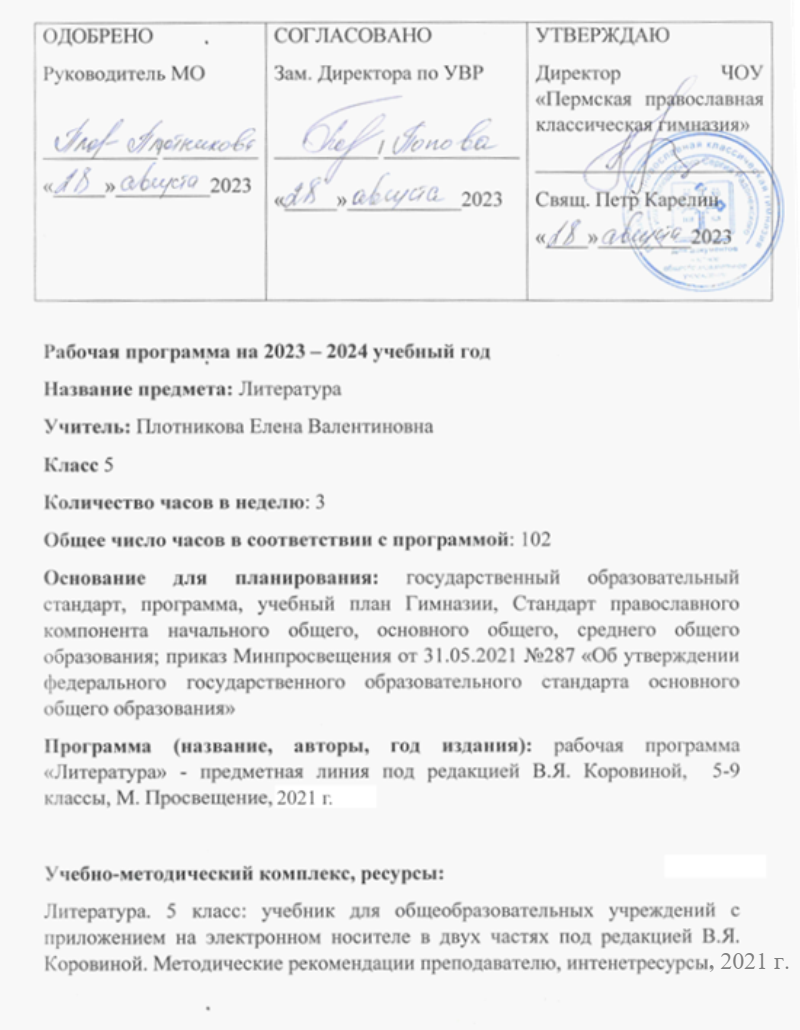 Рабочая программа по литературе на уровень основного общего образования (для 5–9-х классов)ПОЯСНИТЕЛЬНАЯ ЗАПИСКАРабочая программа по литературе на 2022/23 учебный год для обучающихся 5–9-х классов ЧОУ «Пермская православная классическая гимназия» разработана в соответствии с требованиями:Федерального закона от 29.12.2012 № 273-ФЗ «Об образовании в Российской Федерации»;приказа Минпросвещения от 31.05.2021 № 287 «Об утверждении федерального государственного образовательного стандарта основного общего образования»;приказа Минпросвещения от 22.03.2021 № 115 «Об утверждении Порядка организации и осуществления образовательной деятельности по основным общеобразовательным программам – образовательным программам начального общего, основного общего и среднего общего образования»;СП 2.4.3648-20 «Санитарно-эпидемиологические требования к организациям воспитания и обучения, отдыха и оздоровления детей и молодежи», утвержденных постановлением главного санитарного врача от 28.09.2020 № 28;СанПиН 1.2.3685-21 «Гигиенические нормативы и требования к обеспечению безопасности и (или) безвредности для человека факторов среды обитания», утвержденных постановлением главного санитарного врача от 28.01.2021 № 2;концепции преподавания русского языка и литературы в Российской Федерации, утвержденной распоряжением Правительства от 09.04.2016 № 637-р;примерной рабочей программы по литературе для 5–9-х классов;основной образовательной программы основного общего образования ЧОУ «Пермская православная классическая гимназия», утвержденной приказом от 01.09.2022 № 126 «Об утверждении основной образовательной программы основного общего образования по ФГОС третьего поколения»;УМК по литературе под редакцией Коровиной В.Я.Программа разработана во исполнение пункта 1 Цели № 1 из распоряжения Минпросвещения от 15.02.2019 № Р-8 «Об утверждении ведомственной целевой программы "Развитие современных механизмов и технологий дошкольного и общего образования"».Учебным планом ЧОУ «Пермская православная классическая гимназия» на изучение литературы в 5–9-х классах отведено 408 часов на пять лет обучения:в 5-м классе – 3 часа в неделю, 102 часа в год (34 учебных недели);в 6-м классе –  2 часа в неделю, 68 часов в год (34 учебных недели);в 7-м классе –  2 часа в неделю, 68 часов в год (34 учебных недели);в 8-м классе –  2 часа в неделю, 68 часов в год (34 учебных недели);в 9-м классе –  3 часа в неделю,  102 часа в год (34 учебные недели).Для реализации программы используются пособия из УМК по литературе для педагога и обучающихся.Для учащихся:1. Коровина В.Я. и др. Литература: Учебник-хрестоматия для 5 класса: в 2ч. – М.:Просвещение, 2021.2. Коровина В.Я. и др. Читаем, думаем, спорим …: Дидактический материал политературе: 5 класс. – М.: Просвещение, 2021.Для учителя:1. Литература. 5 класс. "В помощь школьному учителю". Универсальные поурочные разработки. ФГОС– М. ВАКО, 2021.2.  Демиденко Е.Л. Новые контрольные и проверочные работы по литературе. 5-9 классы. – М.: Дрофа, 2021.4. Миронова Н.А. Тесты по литературе: 5 кл.: к учебнику В.Я. Коровиной и др. «Литература. 5 класс». – М.: Издательство «Экзамен», 2021.5. Фонохрестоматия к учебнику- хрестоматии для 5 класса.6. Наталья Беляева: Литература. 5 класс. Поурочные разработки к учебнику под ред. В.Я. Коровиной. ФГОС, 2021.
СОДЕРЖАНИЕ УЧЕБНОГО ПРЕДМЕТА5-Й КЛАССМодуль 1. Устное народное творчество. Литература XI–XVIII вековЛитература и фольклор. Устное народное творчество. Малые жанры фольклора. Русские народные сказки. Возникновение древнерусской литературы. Древнерусские летописи. М.В. Ломоносов. Очерк жизни и творчества. М.В. Ломоносов – «Случились вместе два астронома в пиру...».Модуль 2. Литература первой трети XIX векаБасня как литературный жанр. И.А. Крылов. И.А. Крылов – «Волк на псарне». Отражение исторических событий в басне. Патриотическая позиция автора. И.А. Крылов – «Свинья под Дубом», «Ворона и Лисица». Осмеяние пороков: жадности, невежества, неблагодарности, хитрости, глупости. В.А. Жуковский. Жизнь и творчество. Баллада «Кубок». Идейно-художественное своеобразие. А.С. Пушкин. Жизнь и творчество. «У Лукоморья». Лирика А.С. Пушкина – «Няне». Лирика А.С. Пушкина – «Зимний вечер». «Сказка о мертвой царевне и семи богатырях» А.С. Пушкина. Русская литературная сказка. Антоний Погорельский. А. Погорельский – «Черная курица, или Подземные жители».Модуль 3. Литература XIX векаМ.Ю. Лермонтов. Жизнь и творчество. Стихотворение «Бородино». Н.В. Гоголь. Жизнь и творчество. И.С. Тургенев. Жизнь и творчество. «Муму». История создания. Рассказ «Муму». Система образов. Духовные и нравственные качества Герасима. Л.Н. Толстой. Жизнь и творчество. Рассказ «Кавказский пленник». Разные судьбы в рассказе-были Л.Н. Толстого «Кавказский пленник». А.П. Чехов. Жизнь и творчество. Ранние рассказы. Уроки милосердия и сострадания.Модуль 4. Русские поэты XIX и XX веков о родной природеПисатели и поэты XX века о Родине, родной природе и о себе. И.С. Никитин, А.Н. Майков, А.Н. Плещеев. Лирика Ф.И. Тютчева.Модуль 5. Литература первой половины ХХ векаИ.А. Бунин. Лирика. С.А. Есенин. Лирика. П.П. Бажов – «Медной горы Хозяйка». С.Я. Маршак. Пьеса-сказка «Двенадцать месяцев». В.П. Астафьев – «Васюткино озеро».Модуль 6. Литература второй половины XX векаА.Т. Твардовский. Лирика. К.М. Симонов. Лирика. Саша Черный. Рассказы. Ю.Ч. Ким – «Рыба-кит».Модуль 7. Зарубежная литератураР.Л. Стивенсон – «Вересковый мед». Д. Дефо – «Робинзон Крузо». Г.Х. Андерсен – «Снежная королева». Марк Твен – «Приключения Тома Сойера». Джек Лондон – «Сказание о Кише». Творчество Д. Пеннака. Творчество У. Старка.6-Й КЛАССМодуль 1. Устное народное творчество и литература XI–XVIII вековПословицы и поговорки: тематика, жанровые особенности. Календарно-обрядовые песни: колядки, масленичные, весенние, осенние. Малые жанры устного народного творчества. «Сказание о белгородском киселе». Русская летопись и история ее возникновения. И.И. Дмитриев. «Муха». И.А. Крылов. «Осел и соловей», «Листы и корни», «Ларчик».Модуль 2. Русская литература первой половины XIX векаА.С. Пушкин. Дружба в жизни поэта. Стихотворение «И.И. Пущину». Стихотворение А.С. Пушкина «Узник». Стихотворение А.С. Пушкина «Зимнее утро». «Повести покойного Ивана Петровича Белкина». «Барышня-крестьянка». Идейно-художественное своеобразие повести «Выстрел». «Дубровский». История создания романа. Картины жизни русского барства. Образ «благородного разбойника» в романе А.С. Пушкина «Дубровский». Трагические судьбы Владимира Дубровского и Маши Троекуровой. Сюжет и композиция романа «Дубровский».М.Ю. Лермонтов. Жизнь и творчество. Стихотворение «Тучи». Мотивы одиночества и тоски поэта-изгнанника. Мотивы одиночества в стихотворениях М.Ю. Лермонтова «На севере диком», «Утес», «Листок». Идейно-художественное своеобразие баллады М.Ю. Лермонтова «Три пальмы».Модуль 3. Русская литература второй половины XIX векаРодная природа в стихотворениях русских поэтов XIX века. Идейно-художественное своеобразие лирики Ф.И. Тютчева. Идейно-художественное своеобразие лирики А.А. Фета. Духовный мир крестьянских детей в рассказе «Бежин луг». Роль пейзажа в рассказе «Бежин луг». Н.А. Некрасов – певец тяжелой доли русского народа. Изображение жизни народа в стихотворении «Железная дорога». Идейно-художественное своеобразие стихотворения Н.А. Некрасова «Железная дорога». Н.С. Лесков. Сказ «Левша». «Сказ о тульском косом левше и о стальной блохе». Изображение русского характера. Народ и власть в сказе «Левша». Особенности языка сказа Н. Лескова «Левша». А.П. Чехов. Рассказы. Идейно-художественное своеобразие рассказа «Толстый и тонкий». Идейно-художественное своеобразие одного из ранних рассказов Чехова.Модуль 4. Русская литература XX векаА.И. Куприн. «Чудесный доктор». Идейно-художественное своеобразие рассказа «Чудесный доктор». А.И. Куприн. Рассказ «Чудесный доктор». Особенности рождественского рассказа. Идейно-художественное своеобразие феерии «Алые паруса». А.С. Грин. Мечта в феерии «Алые паруса». А.П. Платонов. Рассказ «Корова». «Святое чувство материнства» в рассказе «Корова». В.П. Астафьев. «Конь с розовой гривой». Особенности использования народной речи в рассказе «Конь с розовой гривой». В.М. Шукшин. Герои рассказов В.М. Шукшина. «Критики». Идейно-художественное своеобразие рассказа «Срезал». Рассказ Зощенко «История болезни». В.Г. Распутин. Рассказ «Уроки французского». Смысл названия рассказа. Душевная щедрость учительницы, ее роль в жизни мальчика. Ф.А. Искандер. «Тринадцатый подвиг Геракла». Нравственные вопросы в рассказе «Тринадцатый подвиг Геракла». К.М. Симонов, Д.С. Самойлов. Стихотворения о Великой Отечественной войне. Сказка К.Г. Паустовского «Теплый хлеб». Е.Л. Шварц «Сказка о потерянном времени». Родная природа в стихотворениях поэтов XX века.Модуль 5. Зарубежная литература и литература народов РоссииОсобенности лирики Г. Тукая, К. Кулиева. Мифы Древней Греции. Подвиги Геракла: «Скотный двор царя Авгия», «Яблоки Гесперид». Легенда об Арионе. Гомер и его героические поэмы «Илиада» и «Одиссея». Идейно-художественное своеобразие романа Сервантеса «Дон Кихот». Дон Кихот и Санчо Панса. Ф. Шиллер. Баллада «Перчатка». Проблема благородства, достоинства и чести в балладе Шиллера. Романтический сюжет и его реалистическое воплощение в новелле П. Мериме «Маттео Фальконе». Оскар Уайльд «Соловей и роза» – грустная сказка об истинной любви.7-Й КЛАССМодуль 1. Устное народное творчествоПредания. «Воцарение Ивана Грозного», «Сороки-Ведьмы», «Петр и плотник».Былины. «Вольга и Микула Селянинович». Воплощение в былине нравственных свойств русского народа, прославление мирного труда. Микула – носитель лучших человеческих качеств (трудолюбие, мастерство, чувство собственного достоинства, доброта, щедрость, физическая сила). Киевский цикл былин. «Илья Муромец и Соловей-разбойник». Бескорыстное служение Родине и народу, мужество, справедливость, чувство собственного достоинства – основные черты характера Ильи Муромца. Новгородский цикл былин. «Садко». Своеобразие былины. Поэтичность. Тематическое различие Киевского и Новгородского циклов былин. Своеобразие былинного стиха. Собирание былин. Собиратели. Мифологический эпос (начальные представления).Пословицы и поговорки. Народная мудрость пословиц и поговорок. Выражение в них народного языка. Сборники пословиц. Собиратели пословиц. Меткость и точность языка. Краткость и выразительность. Прямой и переносный смысл пословиц. Пословицы народов мира. Сходство и различия пословиц разных стран мира на одну тему (эпитеты, сравнения, метафоры).Модуль 2. Древнерусская литература«Поучение» Владимира Мономаха (отрывок). «Повесть о Петре и Февронии Муромских». Нравственные заветы Древней Руси. Внимание к личности, гимн любви и верности.«Повесть временных лет». Отрывок «О пользе книг». Формирование традиции уважительного отношения к книге. Летопись (развитие представлений).Модуль 3. Русская литература XVIII векаМихаил Васильевич Ломоносов. «К статуе Петра Великого», «Ода на день восшествия на Всероссийский престол ея Величества государыни Императрицы Елисаветы Петровны 1747 года» (отрывок). Уверенность Ломоносова в будущем русской науки и ее творцов. Патриотизм. Призыв к миру. Признание труда, деяний на благо Родины важнейшей чертой гражданина. Ода (начальные представления).Гавриил Романович Державин. «Река времен в своем стремленьи...», «На птичку...», «Признание». Размышления о смысле жизни, о судьбе. Утверждение необходимости свободы творчества.Модуль 4. Русская литература XIX векаАлександр Сергеевич Пушкин. «Полтава» («Полтавский бой»), «Медный всадник» (вступление «На берегу пустынных волн...»), «Песнь о вещем Олеге». Интерес Пушкина к истории России. Мастерство в изображении Полтавской битвы, прославление мужества и отваги русских солдат. Выражение чувства любви к Родине. Сопоставление полководцев (Петра I и Карла XII). Авторское отношение к героям. Летописный источник «Песни о вещем Олеге». Особенности композиции. Своеобразие языка. Смысл сопоставления Олега и волхва. Художественное воспроизведение быта и нравов Древней Руси. Баллада (развитие понятия). «Борис Годунов» (сцена в Чудовом монастыре). Образ летописца как образ древнерусского писателя. Монолог Пимена: размышления о труде летописца как о нравственном подвиге. Истина как цель летописного повествования и как завет будущим поколениям. «Станционный смотритель». Изображение «маленького человека», его положение в обществе. Пробуждение человеческого достоинства и чувства протеста. Трагическое и гуманистическое в повести. Повесть (развитие представлений).Михаил Юрьевич Лермонтов. «Песня про царя Ивана Васильевича, молодого опричника и удалого купца Калашникова». Поэма об историческом прошлом Руси. Картины быта XVI века, их значение для понимания характеров и идеи поэмы. Смысл столкновения Калашникова с Кирибеевичем и Иваном Грозным. Защита Калашниковым человеческого достоинства, его готовность стоять за правду до конца. Особенности сюжета поэмы. Авторское отношение к изображаемому. Связь поэмы с произведениями устного народного творчества. Оценка героев с позиций народа. Образы гусляров. Язык и стих поэмы. «Когда волнуется желтеющая нива...», «Молитва», «Ангел». Стихотворение «Ангел» как воспоминание об идеальной гармонии, о «небесных» звуках, оставшихся в памяти души, переживание блаженства, полноты жизненных сил, связанное с красотой природы и ее проявлений. «Молитва» («В минуту жизни трудную...») – готовность ринуться навстречу знакомым гармоничным звукам, символизирующим ожидаемое счастье на земле. Фольклоризм литературы (развитие представлений).Николай Васильевич Гоголь. «Тарас Бульба». Прославление боевого товарищества, осуждение предательства. Героизм и самоотверженность Тараса и его товарищей-запорожцев в борьбе за освобождение родной земли. Противопоставление Остапа Андрию, смысл этого противопоставления. Патриотический пафос повести. Особенности изображения людей и природы в повести. Историческая и фольклорная основа произведения. Роды литературы: эпос (развитие понятия). Литературный герой (развитие понятия).Иван Сергеевич Тургенев. «Бирюк». Изображение быта крестьян, авторское отношение к бесправным и обездоленным. Мастерство в изображении пейзажа. Художественные особенности рассказа. Стихотворения в прозе. «Русский язык». Тургенев о богатстве и красоте русского языка. Родной язык как духовная опора человека. «Близнецы», «Два богача». Нравственность и человеческие взаимоотношения.Николай Алексеевич Некрасов. «Русские женщины» («Княгиня Трубецкая»). Историческая основа поэмы. Величие духа женщин, отправившихся вслед за осужденными мужьями в Сибирь. Художественные особенности исторических поэм Некрасова. «Размышления у парадного подъезда». Боль поэта за судьбу народа. Своеобразие некрасовской музы (для чтения и обсуждения). Теория литературы. Поэма (развитие понятия). Трехсложные размеры стиха (развитие понятия).Алексей Константинович Толстой. Исторические баллады «Василий Шибанов» и «Михайло Репнин». Воспроизведение исторического колорита эпохи. Правда и вымысел. Тема древнерусского «рыцарства», противостоящего самовластию.Михаил Евграфович Салтыков-Щедрин. «Повесть о том, как один мужик двух генералов прокормил». Нравственные пороки общества. Паразитизм генералов, трудолюбие и сметливость мужика. Осуждение покорности мужика. Сатира в «Повести...».«Дикий помещик». Гротеск.Лев Николаевич Толстой. «Детство». Главы из повести: «Классы», «Наталья Савишна», «Maman» и другие. Взаимоотношения детей и взрослых. Проявления чувств героя, беспощадность к себе, анализ собственных поступков. Автобиографическое художественное произведение (развитие понятия). Герой-повествователь (развитие понятия).Иван Алексеевич Бунин. Краткий рассказ о писателе. «Цифры». Воспитание детей в семье. Герой рассказа: сложность взаимопонимания детей и взрослых. «Лапти». Душевное богатство простого крестьянина.Антон Павлович Чехов. «Хамелеон». Живая картина нравов. Осмеяние трусости и угодничества. Смысл названия рассказа. «Говорящие фамилии» как средство юмористической характеристики. «Злоумышленник», «Размазня». Многогранность комического в рассказах А.П. Чехова (для чтения и обсуждения). Сатира и юмор как формы комического (развитие представлений).Стихотворения русских поэтов XIX века о родной природе. В. Жуковский, «Приход весны»; И. Бунин, «Родина»; А.К. Толстой, «Край ты мой, родимый край...», «Благовест». Поэтическое изображение родной природы и выражение авторского настроения, миросозерцания.Модуль 5. Русская литература XX векаМаксим Горький. Краткий рассказ о писателе. «Детство». Автобиографический характер повести. Изображение «свинцовых мерзостей жизни». Дед Каширин. «Яркое, здоровое, творческое в русской жизни» (Алеша, бабушка, Цыганок, Хорошее Дело). Изображение быта и характеров. Вера в творческие силы народа. «Старуха Изергиль» («Легенда о Данко»). Понятие о теме и идее произведения (начальные представления). Портрет как средство характеристики героя.Владимир Владимирович Маяковский. «Необычайное приключение, бывшее с Владимиром Маяковским летом на даче». Мысли автора о роли поэзии в жизни человека и общества. Своеобразие стихотворного ритма, словотворчество Маяковского. «Хорошее отношение к лошадям». Два взгляда на мир: безразличие, бессердечие мещанина и гуманизм, доброта, сострадание лирического героя стихотворения. Лирический герой (начальные представления). Обогащение знаний о ритме и рифме. Тоническое стихосложение (начальные представления).Леонид Николаевич Андреев. Краткий рассказ о писателе. «Кусака». Чувство сострадания к братьям нашим меньшим, бессердечие героев. Гуманистический пафос произведения.Андрей Платонович Платонов. Краткий рассказ о писателе. «Юшка». Главный герой произведения, его непохожесть на окружающих людей, душевная щедрость. Любовь и ненависть окружающих героя людей. Юшка – незаметный герой с большим сердцем. Осознание необходимости сострадания и уважения к человеку. Неповторимость и ценность каждой человеческой личности. «В прекрасном и яростном мире». Труд как нравственное содержание человеческой жизни. Идеи доброты, взаимопонимания, жизни для других. Своеобразие языка прозы Платонова (для самостоятельного чтения).Борис Леонидович Пастернак. Слово о поэте. «Июль», «Никого не будет в доме...». Картины природы, преображенные поэтическим зрением Пастернака. Сравнения и метафоры в художественном мире поэта.На дорогах войны. Интервью с поэтом – участником Великой Отечественной войны. Героизм, патриотизм, самоотверженность, трудности и радости грозных лет войны в стихотворениях поэтов – участников войны: А. Ахматовой, К. Симонова, А. Твардовского, А. Суркова, Н. Тихонова и других. Ритмы и образы военной лирики. Публицистика. Интервью как жанр публицистики (начальные представления).Федор Александрович Абрамов. «О чем плачут лошади». Эстетические и нравственно-экологические проблемы, поднятые в рассказе. Литературные традиции.Евгений Иванович Носов. «Кукла» («Акимыч»), «Живое пламя». Сила внутренней, духовной красоты человека. Протест против равнодушия, бездуховности, безразличного отношения к окружающим людям, природе. Осознание огромной роли прекрасного в душе человека, в окружающей природе. Взаимосвязь природы и человека.Юрий Павлович Казаков. Краткий рассказ о писателе. «Тихое утро». Взаимоотношения детей, взаимопомощь, взаимовыручка. Особенности характера героев – сельского и городского мальчиков, понимание окружающей природы. Подвиг мальчика и радость от собственного доброго поступка.«Тихая моя Родина». Стихотворения о Родине, родной природе, собственно восприятии окружающего (В. Брюсов, Ф. Сологуб, С. Есенин, Н. Заболоцкий, Н. Рубцов). Человек и природа. Выражение душевных настроений, состояний человека через описание картин природы. Общее и индивидуальное в восприятии родной природы русскими поэтами.Александр Трифонович Твардовский. «Снега потемнеют синие...», «Июль – макушка лета...», «На дне моей жизни...». Размышления поэта о взаимосвязи человека и природы, о неразделимости судьбы человека и народа. Лирический герой (развитие понятия).Дмитрий Сергеевич Лихачев. «Земля родная» (главы из книги). Духовное напутствие молодежи. Публицистика (развитие представлений). Мемуары как публицистический жанр (начальные представления).Писатели улыбаются, или Смех Михаила Зощенко. Михаил Зощенко. Рассказ «Беда». Смешное и грустное в рассказах писателя.Песни на слова русских поэтов XX века. А. Вертинский, «Доченьки»; И. Гофф, «Русское поле»; Окуджава, «По смоленской дороге...». Лирические размышления о жизни, быстро текущем времени. Светлая грусть переживаний.Из литературы народов России. Расул Гамзатов. Краткий рассказ о дагестанском поэте. «Опять за спиною родная земля...», «Я вновь пришел сюда и сам не верю...» (из цикла «Восьмистишия»), «О моей Родине». Возвращение к истокам, основам жизни. Осмысление зрелости собственного возраста, зрелости общества, дружеского расположения к окружающим людям разных национальностей. Особенности художественной образности дагестанского поэта.Модуль 6. Зарубежная литератураРоберт Бернс. Особенности творчества. «Честная бедность». Представления народа о справедливости и честности. Народно-поэтический характер произведения.Джордж Гордон Байрон, «Ты кончил жизни путь, герой!». Гимн герою, павшему в борьбе за свободу Родины.Японские хокку (трехстишия). Изображение жизни природы и жизни человека в их нерасторжимом единстве на фоне круговорота времен года. Поэтическая картина, нарисованная одним-двумя штрихами. Особенности жанра хокку (хайку).О. Генри. «Дары волхвов». Сила любви и преданности. Жертвенность во имя любви. Смешное и возвышенное в рассказе.Рей Дуглас Брэдбери. «Каникулы». Фантастические рассказы Рея Брэдбери как выражение стремления уберечь людей от зла и опасности на земле. Мечта о чудесной победе добра.8-Й КЛАССМодуль 1. Устное народное творчествоВ мире русской народной песни (лирические, исторические песни).«В темном лесе», «Уж ты ночка, ноченька темная...», «Вдоль по улице метелица метет...», «Пугачев в темнице», «Пугачев казнен». Отражение жизни народа в народной песне.Частушки как малый песенный жанр. Отражение различных сторон жизни народа в частушках. Разнообразие тематики частушек. Поэтика частушек.Предания как исторический жанр русской народной прозы.«О Пугачеве», «О покорении Сибири Ермаком...». Особенности содержания и формы народных преданий.Теория литературы. Народная песня, частушка (развитие представлений). Предание (развитие представлений).Развитие речи (далее – P.P.). Выразительное чтение. Устное рецензирование выразительного чтения. Устный монологический ответ по плану с использованием цитирования. Участие в коллективном диалоге.Модуль 2. Древнерусская литератураИз «Жития Александра Невского». Зашита русских земель от нашествий и набегов врагов. Бранные подвиги Александра Невского и его духовный подвиг самопожертвования. Художественные особенности воинской повести и жития.«Шемякин суд». Изображение действительных и вымышленных событий – главное новшество литературы XVII века.Теория литературы. Летопись. Древнерусская воинская повесть (развитие представлений). Житие как жанр литературы (начальные представления). Сатирическая повесть как жанр древнерусской литературы (начальные представления).P.P. Выразительное чтение фрагментов древнерусской житийной литературы в современном переводе и сатирических произведений XVII века. Устное рецензирование выразительного чтения. Устные и письменные ответы на вопросы. Характеристика героев литературы XVII века и их нравственная оценка.Модуль 3. Русская литература XVIII векаДенис Иванович Фонвизин. Краткий рассказ о жизни и творчестве писателя.«Недоросль» (сцены). Сатирическая направленность комедии. Проблема воспитания истинного гражданина. Социальная и нравственная проблематика комедии. Проблемы воспитания, образования гражданина. Говорящие фамилии и имена. Речевые характеристики персонажей как средство создания комической ситуации. Проект.Теория литературы. Понятие о классицизме. Основные правила классицизма в драматическом произведении.P.P. Выразительное чтение фрагментов комедии. Устное рецензирование выразительного чтения. Письменный анализ эпизода комедии.Модуль 4. Русская литература XIX векаИван Андреевич Крылов. Краткий рассказ о жизни и творчестве писателя. Поэт и мудрец. Язвительный сатирик и баснописец. «Обоз». Критика вмешательства императора Александра I в стратегию и тактику М.И. Кутузова в Отечественной войне 1812 года. Мораль басни. Осмеяние пороков: самонадеянности, безответственности, зазнайства.Теория литературы. Басня. Мораль. Аллегория (развитие представлении). P.P. Выразительное чтение басни. Устное рецензирование выразительного чтения. Участие в коллективном диалоге. Устный и письменный ответ на вопрос с использованием цитирования. Составление плана басни (в том числе цитатного).Кондратий Федорович Рылеев. Краткий рассказ о жизни и творчестве писателя. Автор сатир и дум. Оценка дум современниками. «Смерть Ермака». Историческая тема думы. Ермак Тимофеевич – главный герой думы, один из предводителей казаков. Тема расширения русских земель. Текст думы К.Ф. Рылеева – основа народной песни о Ермаке. Теория литературы. Дума (начальное представление). P.P. Выразительное чтение отрывков думы. Устное рецензирование выразительного чтения. Участие в коллективном диалоге. Устный и письменный ответы на вопросы.Александр Сергеевич Пушкин. Краткий рассказ об отношении поэта к истории и исторической теме в литературе. «Туча». Разноплановость содержания стихотворения – зарисовка природы, отклик на десятилетие восстания декабристов.«К***» («Я помню чудное мгновенье...»). Обогащение любовной лирики мотивами пробуждения души к творчеству. «19 октября». Мотивы дружбы, прочного союза и единения друзей. Дружба как нравственный жизненный стержень сообщества избранных.«История Пугачева» (отрывки). Заглавие А.С. Пушкина («История Пугачева») и поправка Николая I («История пугачевского бунта»), принятая Пушкиным как более точная. Смысловое различие. История Пугачевского восстания в художественном произведении и историческом труде писателя и историка. Пугачев и народное восстание. Отношение народа, дворян и автора к предводителю восстания. Бунт «бессмысленный и беспощадный» (А.С. Пушкин). История создания романа. Пугачев в историческом труде А.С. Пушкина и в романе. Форма семейных записок как выражение частного взгляда на отечественную историю.Роман «Капитанская дочка». Петр Гринев – жизненный путь героя, формирование характера («Береги честь смолоду»). Маша Миронова – нравственная красота героини. Швабрин – антигерой. Значение образа Савельича в романе. Особенности композиции. Гуманизм и историзм А.С. Пушкина. Историческая правда и художественный вымысел в романе. Фольклорные мотивы в романе. Различие авторской позиции в «Капитанской дочке» и в «Истории Пугачева».Теория литературы. Историзм художественной литературы (начальные представления). Роман (начальные представления). Реализм (начальные представления).P.P. Выразительное чтение стихотворений, фрагментов романа. Устное рецензирование выразительного чтения. Участие в коллективном диалоге. Устная и письменная характеристика героя или групповой характеристики героев (в том числе сравнительная). Составление анализа эпизода. Характеристика сюжета романа, его тематики, проблематики, идейно-эмоционального содержания.Михаил Юрьевич Лермонтов. Краткий рассказ о жизни и творчестве писателя. Отношение М.Ю. Лермонтова к историческим темам и воплощение этих тем в его творчестве. Поэма «Мцыри». «Мцыри» как романтическая поэма. Романтический герой. Смысл человеческой жизни для Мцыри и для монаха. Трагическое противопоставление человека и обстоятельств. Особенности композиции поэмы. Эпиграф и сюжет поэмы. Исповедь героя как композиционный центр поэмы. Образы монастыря и окружающей природы, смысл их противопоставления. Портрет и речь героя как средства выражения авторского отношения. Смысл финала поэмы. Теория литературы. Поэма (развитие представлений). Романтический герой (начальные представления), романтическая поэма (начальные представления). К.Р. Контрольная работа № 3 по произведениям М.Ю. Лермонтова.P.P. Составление плана анализа фрагмента лиро-эпического произведения. Письменный анализ эпизода по плану. Написание сочинения на литературном материале с использованием собственного жизненного и читательского опыта. Редактирование текста. Устный и письменный анализ текста. Участие в коллективном диалоге. Устный и письменный ответы на проблемные вопросы.Николай Васильевич Гоголь. Краткий рассказ о жизни и творчестве писателя. Отношение Н.В. Гоголя к истории, исторической теме в художественном произведении «Ревизор». Комедия «со злостью и солью». История создания и история постановки комедии. Поворот русской драматургии к социальной теме. Отношение современной писателю критики, общественности к комедии «Ревизор». Разоблачение пороков чиновничества. Цель автора – высмеять «все дурное в России» (Н.В. Гоголь). Новизна финала, немой сцены, своеобразие действия пьесы «от начала до конца вытекает из характеров» (В.И. Немирович-Данченко). Хлестаков и «миражная интрига» (Ю. Манн). Хлестаковщина как общественное явление.«Шинель». Образ «маленького человека» в литературе. Потеря Акакием Акакиевичем Башмачкиным лица (одиночество, косноязычие). Шинель как последняя надежда согреться в холодном мире. Тщетность этой мечты. Петербург как символ вечного адского холода. Незлобивость мелкого чиновника, обладающего духовной силой и противостоящего бездушию общества. Роль фантастики в художественном произведении.Теория литературы. Комедия (развитие представлений). Сатира и юмор (развитие представлений). Ремарки как форма выражения авторской позиции (начальные представления). Фантастическое (развитие представлений).P.P. Письменный ответ на вопрос проблемного характера с использованием цитирования. Составление плана анализа фрагмента драматического произведения. Устный и письменный анализ эпизодов комедии по плану. Устное рецензирование выразительного чтения. Написание сочинения на литературном материале и с использованием собственного жизненного и читательского опыта. Редактирование текста сочинения.Иван Сергеевич Тургенев. Краткий рассказ о жизни и творчестве писателя. И.С. Тургенев как пропагандист русской литературы в Европе. Рассказ «Певцы». Изображение русской жизни и русских характеров в рассказе. Образ рассказчика. Способы выражения авторской позиции. Теория литературы. Образ рассказчика (развитие представлений).P.P. Выразительное чтение отрывков рассказа. Рецензирование выразительного чтения. Устный и письменный ответы на проблемные вопросы.Михаил Евграфович Салтыков-Щедрин. Краткий рассказ о жизни и творчестве писателя. М.Е. Салтыков-Щедрин – писатель, редактор, издатель. «История одного города» (отрывок). Художественно-политическая сатира на современные писателю порядки. Ирония писателя-гражданина, бичующего основанный на бесправии народа строй. Гротескные образы градоначальников. Пародия на официальные исторические сочинения.Теория литературы. Гипербола, гротеск (развитие представлений). Литературная пародия (начальные представления). Эзопов язык (развитие понятия).P.P. Выразительное чтение фрагментов романа. Устное рецензирование выразительного чтения. Устная и письменная характеристика героев и средств создания их образов. Составление плана письменного высказывания.Николай Семенович Лесков. Краткий рассказ о жизни и творчестве писателя. «Старый гений». Сатира на чиновничество. Защита беззащитных. Нравственные проблемы рассказа. Деталь как средство создания образа в рассказе.Теория литературы. Рассказ (развитие представлений). Художественная деталь (развитие представлений).P.P. Участие в коллективном диалоге. Выразительное чтение рассказа. Устное рецензирование выразительного чтения. Различные виды пересказов. Составление плана анализа эпизода. Анализ фрагмента рассказа.Лев Николаевич Толстой. Краткий рассказ о жизни и творчестве писателя. Идеал взаимной любви и согласия в обществе. «После бала». Идея разделенности двух Россий. Противоречие между сословиями и внутри сословий. Контраст как средство раскрытия конфликта. Психологизм рассказа. Нравственность в основе поступков героя. Мечта о воссоединении дворянства и народа.Теория литературы. Художественная деталь. Антитеза (развитие представлений). Композиция (развитие представлений). Роль антитезы в композиции произведений.P.P. Составление плана речевой характеристики героев. Участие в коллективном диалоге. Различные виды пересказов. Устная и письменная характеристика героев и средств создания их образов.Поэзия родной природы в русской литературе XIX века (обзор). А.С. Пушкин «Цветы последние милей...»; М.Ю. Лермонтов «Осень»; Ф.И. Тютчев «Осенний вечер»; А.А. Фет «Первый ландыш»; А.Н. Майков «Поле зыблется цветами...». Поэтическое изображение родной природы и выражение авторского настроения, миросозерцания. Теория литературы. Лирика как род литературы. Пейзажная лирика как жанр (развитие представлений).P.P. Выразительное чтение стихотворений. Устное и письменное рецензирование выразительного чтения. Составление плана письменного высказывания. Устный и письменный анализ стихотворений по плану.Антон Павлович Чехов. Краткий рассказ о жизни и творчестве писателя.«О любви» (из трилогии). История о любви и упущенном счастье. Теория литературы. Психологизм художественной литературы (начальные представления).P.P. Выразительное чтение рассказа. Устное рецензирование выразительного чтения. Устный или письменный ответ на вопрос, в том числе с использованием цитирования. Участие в коллективном диалоге.Модуль 5. Русская литература XX векаИван Алексеевич Бунин. Краткий рассказ о жизни и творчестве писателя. «Кавказ». Повествование о любви в различных ее состояниях и в различных жизненных ситуациях. Мастерство Бунина-рассказчика. Психологизм прозы писателя.Теория литературы. Понятие о теме и идее произведения (развитие представлений).Р.Р. Выразительное чтение фрагментов рассказа. Устное и письменное рецензирование выразительного чтения. Различные виды пересказов. Участие в коллективном диалоге. Письменный ответ на вопрос с использованием цитирования.Александр Иванович Куприн. Краткий рассказ о жизни и творчестве писателя.«Куст сирени». Утверждение согласия и взаимопонимания, любви и счастья в семье. Самоотверженность и находчивость главной героини.Теория литературы. Сюжет и фабула.P.P. Выразительное чтение фрагментов рассказа. Устное или письменное рецензирование выразительного чтения. Различные виды пересказов. Участие в коллективном диалоге. Устный или письменный ответ на проблемный вопрос с использованием цитирования.Александр Александрович Блок. Краткий рассказ о жизни и творчестве поэта.«Россия». Историческая тема в стихотворении, ее современное звучание и смысл.Теория литературы. Лирический герой (развитие представлений). Обогащение знаний о ритме и рифме.P.P. Участие в коллективном диалоге. Выразительное чтение. Рецензирование выразительного чтения.Сергей Александрович Есенин. Краткий рассказ о жизни и творчестве поэта.«Пугачев». Поэма на историческую тему. Характер Пугачева. Сопоставление образа предводителя восстания в разных произведениях: в фольклоре, в произведениях А.С. Пушкина, С.А. Есенина. Современность и историческое прошлое в драматической поэме С.А. Есенина.Теория литературы. Драматическая поэма (начальные представления).P.P. Выразительное чтение стихотворений. Устное и письменное рецензирование выразительного чтения. Участие в коллективном диалоге. Устный и письменный ответ на проблемный вопрос. Анализ отрывков драматической поэмы.Иван Сергеевич Шмелев. Краткий рассказ о жизни и творчестве писателя (детство, юность, начало творческого пути). «Как я стал писателем». Рассказ о пути к творчеству. Сопоставление художественного произведения с документально-биографическими (мемуары, воспоминания, дневники).Теория литературы. Мемуарная литература (развитие представлений).P.P. Участие в коллективном диалоге. Различные виды пересказа. Устный и письменный ответ на проблемный вопрос. Анализ эпизода. Устная и письменная характеристика героев.Писатели улыбаются. Журнал «Сатирикон». Тэффи, О. Дымов, А.Т. Аверченко, «Всеобщая история, обработанная "Сатириконом"». Сатирическое изображение исторических событий. Приемы и способы создания сатирического повествования. Смысл иронического повествования о прошлом. Проект.Теория литературы. Сатира, сатирические приемы (развитие представлений).P.P. Выразительное чтение. Рецензирование выразительного чтения. Участие в коллективном диалоге.Тэффи. Рассказ «Жизнь и воротник». Другие рассказы писательницы (для внеклассного чтения). Сатира и юмор в рассказе.Теория литературы. Историко-литературный комментарий (развитие представлений).P.P. Устные и письменные ответы на вопросы. Участие в коллективном диалоге. Характеристика сюжета и героев рассказа, их идейно-эмоционального содержания.Михаил Михайлович Зощенко. Рассказ «История болезни». Другие рассказы писателя (для внеклассного чтения). Сатира и юмор в рассказе.Теория литературы. Литературные традиции. Сатира. Юмор (развитие представлений).P.P. Устное рецензирование выразительного чтения. Участие в коллективном диалоге. Устный и письменный ответ на проблемный вопрос. Характеристика сюжета и героев рассказа, их идейно-эмоционального содержания.Михаил Андреевич Осоргин. Рассказ «Пенсне». Сочетание фантастики и реальности в рассказе. Мелочи быта и их психологическое содержание. Проект.Теория литературы. Литературный комментарий (развитие представлений). Фантастика и реальность (развитие представлений).P.P. Выразительное чтение фрагментов рассказа. Различные виды пересказов. Участие в коллективном диалоге.Александр Трифонович Твардовский. Краткий рассказ о жизни и творчестве писателя. «Василий Теркин». Жизнь народа на крутых переломах и поворотах истории в произведениях поэта. Поэтическая энциклопедия Великой Отечественной войны. Тема служения Родине. Новаторский характер Василия Теркина – сочетание черт крестьянина и убеждений гражданина, защитника родной страны. Картины жизни воюющего народа. Реалистическая правда о войне в поэме. Юмор. Язык поэмы. Связь фольклора и литературы. Композиция поэмы. Восприятие поэмы читателями-фронтовиками. Оценка поэмы в литературной критике.Теория литературы. Фольклоризм литературы (развитие понятия). Авторские отступления как элемент композиции (развитие понятий).P.P. Участие в коллективном диалоге. Составление плана характеристики героев. Устный и письменный анализ эпизода.Стихи и песни о Великой Отечественной войне 1941–1945 годов (обзор). Традиции в изображении боевых подвигов народа и военных будней. Героизм воинов, защищавших свою Родину. М.В. Исаковский «Катюша», «Враги сожгли родную хату»; Б.Ш. Окуджава «Песенка о пехоте», «Здесь птицы не поют...»; А.И. Фатьянов «Соловьи»; Л.И. Ошанин «Дороги» и др. Лирические и героические песни в годы Великой Отечественной войны. Их призывно-воодушевляющий характер. Выражение в лирической песне сокровенных чувств и переживаний каждого солдата.Теория литературы. Лирическое стихотворение, ставшее песней (развитие представлений). Песня как синтетический жанр искусства (развитие представления).P.P. Выразительное чтение. Устное и письменное рецензирование выразительного чтения. Участие в коллективном диалоге. Устный и письменный ответ на проблемный вопрос.Виктор Петрович Астафьев. Краткий рассказ о жизни и творчестве писателя.«Фотография, на которой меня нет». Автобиографический характер рассказа. Отражение военного времени. Мечты и реальность военного детства. Дружеская атмосфера, объединяющая жителей деревни.Теория литературы. Герой-повествователь (развитие представлений).P.P. Выразительное чтение отрывков. Комплексный анализ эпизодов. Рецензирование выразительного чтения. Участие в коллективном диалоге.Русские поэты о Родине, родной природе (обзор). И.Ф. Анненский «Снег»; Д.С. Мережковский «Родное», «Не надо звуков»; Н.А. Заболоцкий «Вечер на Оке», «Уступи мне, скворец, уголок...»; Н.М. Рубцов «По вечерам», «Встреча», «Привет, Россия...».Поэты русского зарубежья об оставленной ими Родине. Н.А. Оцуп «Мне трудно без России...» (отрывок); З.Н. Гиппиус «Знайте!», «Так и есть»; Дон-Аминадо «Бабье лето»; И.А. Бунин «У птицы есть гнездо...». Общее и индивидуальное в произведениях поэтов русского зарубежья о Родине. Проект.Теория литературы. Изобразительно-выразительные средства языка (развитие представлений).P.P. Выразительное чтение отрывков. Комплексный анализ эпизодов. Рецензирование выразительного чтения. Участие в коллективном диалоге.Модуль 6. Зарубежная литератураУильям Шекспир. Краткий рассказ о жизни и творчестве писателя. «Ромео и Джульетта». Семейная вражда и любовь героев. Ромео и Джульетта – символ любви и жертвенности. «Вечные проблемы» в творчестве У. Шекспира.Теория литературы. Конфликт как основа сюжета драматического произведения.Сонеты «Ее глаза на звезды не похожи...», «Увы, мой стих не блещет новизной...».В строгой форме сонетов живая мысль, подлинные горячие чувства. Воспевание поэтом любви и дружбы. Сюжеты Шекспира – «богатейшая сокровищница лирической поэзии» (В.Г. Белинский).Теория литературы. Сонет как форма лирической поэзии.P.P. Выразительное чтение и устное рецензирование выразительного чтения отрывков драматического произведения и сонетов. Устный и письменный ответы на вопросы с использованием цитирования. Участие в коллективном диалоге.Жан-Батист Мольер. Краткий рассказ о жизни и творчестве писателя. «Мещанин во дворянстве» (обзор с чтением отдельных сцен). XVII век – эпоха расцвета классицизма в искусстве Франции. Ж.-Б. Мольер – великий комедиограф эпохи классицизма. «Мещанин во дворянстве» – сатира на дворянство и невежественных буржуа. Особенности классицизма в комедии. Комедийное мастерство Ж.-Б. Мольера. Народные истоки смеха Ж.-Б. Мольера. Общечеловеческий смысл комедии.Теория литературы. Классицизм. Комедия (развитие понятия).Р.Р. Устный анализ фрагментов комедии. Выразительное чтение. Рецензирование выразительного чтения. Устная и письменная характеристика героев по плану.Вальтер Скотт. Краткий рассказ о жизни и творчестве писателя. «Айвенго». Исторический роман. Средневековая Англия в романе. Главные герои и события. История, изображенная «домашним образом»; мысли и чувства героев, переданные сквозь призму домашнего быта, обстановки, семейных устоев и отношений.Теория литературы. Исторический роман (развитие представлений).P.P. Выразительное чтение отрывков. Рецензирование выразительного чтения. Анализ эпизодов. Устный и письменный ответ на проблемный вопрос. Участие в коллективном диалоге.9-Й КЛАССМодуль 1. Литература Древней РусиБеседа о древнерусской литературе. Самобытный характер древнерусской литературы. Богатство и разнообразие жанров.«Слово о полку Игореве». История открытия памятника, проблема авторства. Художественные особенности произведения. Значение «Слова...» для русской литературы последующих веков.Теория литературы. «Слово» как жанр древнерусской литературы.Модуль 2. Русская литература XVIII векаХарактеристика русской литературы XVIII века.Гражданский пафос русского классицизма.Михаил Васильевич Ломоносов. Жизнь и творчество. Ученый, поэт, реформатор русского литературного языка и стиха.«Вечернее размышление о Божием величестве при случае великого северного сияния», «Ода на день восшествия на Всероссийский престол ея Величества государыни Императрицы Елисаветы Петровны 1747 года». Прославление Родины, мира, науки и просвещения в произведениях Ломоносова.Теория литературы. Ода как жанр лирической поэзии.Гавриил Романович Державин. Жизнь и творчество (обзор).«Властителям и судиям». Тема несправедливости сильных мира сего. «Высокий» слог и ораторские, декламационные интонации.«Памятник». Традиции Горация. Мысль о бессмертии поэта. «Забавный русский слог» Державина и его особенности. Оценка в стихотворении собственного поэтического новаторства.Александр Николаевич Радищев. Слово о писателе. «Путешествие из Петербурга в Москву» (обзор). Широкое изображение российской действительности. Критика крепостничества. Автор и путешественник. Особенности повествования. Жанр путешествия и его содержательное наполнение. Черты сентиментализма в произведении. Теория литературы. Жанр путешествия.Николай Михайлович Карамзин. Слово о писателе.Повесть «Бедная Лиза», стихотворение «Осень». Сентиментализм. Утверждение общечеловеческих ценностей в повести «Бедная Лиза». Главные герои повести. Внимание писателя к внутреннему миру героини. Новые черты русской литературы.Теория литературы. Сентиментализм (начальные представления).Модуль 3. Русская литература первой половины XIX векаБеседа об авторах и произведениях, определивших лицо литературы XIX века. Поэзия, проза, драматургия XIX века в русской критике, публицистике, мемуарной литературе.Василий Андреевич Жуковский. Жизнь и творчество (обзор).«Море». Романтический образ моря.«Невыразимое». Границы выразимого. Возможности поэтического языка и трудности, встающие на пути поэта. Отношение романтика к слову.«Светлана». Жанр баллады в творчестве Жуковского: сюжетность, фантастика, фольклорное начало, атмосфера тайны и символика сна, пугающий пейзаж, роковые предсказания и приметы, утренние и вечерние сумерки как граница ночи и дня, мотивы дороги и смерти. Баллада «Светлана» – пример преображения традиционной фантастической баллады. Нравственный мир героини как средоточие народного духа и христианской веры. Светлана – пленительный образ русской девушки, сохранившей веру в Бога и не поддавшейся губительным чарам.Теория литературы. Баллада (развитие представлений).Александр Сергеевич Грибоедов. Жизнь и творчество (обзор).«Горе от ума». Обзор содержания. Картина нравов, галерея живых типов и острая сатира. Общечеловеческое звучание образов персонажей. Меткий афористический язык. Особенности композиции комедии. Критика о комедии (И.А. Гончаров «Мильон терзаний»). Преодоление канонов классицизма в комедии.Александр Сергеевич Пушкин. Жизнь и творчество (обзор).Стихотворения «Деревня», «К Чаадаеву», «К морю», «Пророк», «Анчар», «На холмах Грузии лежит ночная мгла...», «Я вас любил: любовь еще, быть может...», «Я памятник себе воздвиг нерукотворный...».Одухотворенность, чистота, чувство любви. Дружба и друзья в лирике Пушкина. Раздумья о смысле жизни, о поэзии...Поэма «Цыганы». Герои поэмы. Мир европейский, цивилизованный и мир «естественный» – противоречие, невозможность гармонии. Индивидуалистический характер Алеко. Романтический колорит поэмы.«Евгений Онегин». Обзор содержания. «Евгений Онегин» – роман в стихах. Творческая история. Образы главных героев. Основная сюжетная линия и лирические отступления.Онегинская строфа. Структура текста. Россия в романе. Герои романа. Татьяна – нравственный идеал Пушкина. Типическое и индивидуальное в судьбах Ленского и Онегина. Автор как идейно-композиционный и лирический центр романа. Пушкинский роман в зеркале критики (прижизненная критика – В.Г. Белинский, Д.И. Писарев; «органическая» критика – А.А. Григорьев; «почвенники» – Ф.М. Достоевский; философская критика начала XX века; писательские оценки).«Моцарт и Сальери». Проблема «гения и злодейства». Трагедийное начало «Моцарта и Сальери». Два типа мировосприятия, олицетворенные в двух персонажах пьесы. Отражение их нравственных позиций в сфере творчества.Теория литературы. Роман в стихах (начальные представления). Реализм (развитие понятия). Трагедия как жанр драмы (развитие понятия).Михаил Юрьевич Лермонтов. Жизнь и творчество (обзор).«Герой нашего времени». Обзор содержания. «Герой нашего времени» – первый психологический роман в русской литературе, роман о незаурядной личности. Главные и второстепенные герои.Особенности композиции. Печорин – «самый любопытный предмет своих наблюдений» (В.Г. Белинский).Печорин и Максим Максимыч. Печорин и доктор Вернер. Печорин и Грушницкий. Печорин и Вера. Печорин и Мери. Печорин и «ундина». Повесть «Фаталист» и ее философско-композиционное значение. Споры о романтизме и реализме романа. Поэзия Лермонтова и «Герой нашего времени» в критике В.Г. Белинского.Основные мотивы лирики. «Смерть Поэта», «Парус», «И скучно и грустно», «Дума», «Поэт», «Родина», «Пророк», «Нет, не тебя так пылко я люблю...». Пафос вольности, чувство одиночества, тема любви, поэта и поэзии.Теория литературы. Понятие о романтизме (закрепление понятия). Психологизм художественной литературы (начальные представления). Психологический роман (начальные представления).Николай Васильевич Гоголь. Жизнь и творчество (обзор).«Мертвые души» – история создания. Смысл названия поэмы. Система образов. Мертвые и живые души. Чичиков – «приобретатель», новый герой эпохи.Поэма о величии России. Первоначальный замысел и идея Гоголя. Соотношение с «Божественной комедией» Данте, с плутовским романом, романом-путешествием. Жанровое своеобразие произведения. Причины незавершенности поэмы. Чичиков как антигерой. Эволюция Чичикова и Плюшкина в замысле поэмы. Эволюция образа автора – от сатирика к пророку и проповеднику. Поэма в оценках Белинского. Ответ Гоголя на критику Белинского.Теория литературы. Понятие о герое и антигерое. Понятие о литературном типе. Понятие о комическом и его видах: сатире, юморе, иронии, сарказме. Характер комического изображения в соответствии с тоном речи: обличительный пафос, сатирический или саркастический смех, ироническая насмешка, издевка, беззлобное комикование, дружеский смех (развитие представлений).Модуль 4. Русская литература второй половины XIX векаАлександр Николаевич Островский. Слово о писателе.«Бедность не порок». Патриархальный мир в пьесе и угроза его распада. Любовь в патриархальном мире. Любовь Гордеевна и приказчик Митя – положительные герои пьесы. Особенности сюжета. Победа любви – воскрешение патриархальности, воплощение истины, благодати, красоты.Теория литературы. Комедия как жанр драматургии (развитие понятия).Федор Михайлович Достоевский. Слово о писателе.«Белые ночи». Тип «петербургского мечтателя» – жадного к жизни и одновременно нежного, доброго, несчастного, склонного к несбыточным фантазиям. Роль истории Настеньки в романе. Содержание и смысл «сентиментальности» в понимании Достоевского.Теория литературы. Повесть (развитие понятия).Лев Николаевич Толстой. Слово о писателе.«Юность». Обзор содержания автобиографической трилогии. Формирование личности юного героя повести, его стремление к нравственному обновлению. Духовный конфликт героя с окружающей его средой и собственными недостатками: самолюбованием, тщеславием, скептицизмом. Возрождение веры в победу добра, в возможность счастья. Особенности поэтики Л. Толстого: психологизм («диалектика души»), чистота нравственного чувства, внутренний монолог как форма раскрытия психологии героя.Антон Павлович Чехов. Слово о писателе.«Тоска», «Смерть чиновника». Истинные и ложные ценности героев рассказа.«Смерть чиновника». Эволюция образа маленького человека в русской литературе XIX века. Чеховское отношение к маленькому человеку. Боль и негодование автора. «Тоска». Тема одиночества человека в многолюдном городе.Теория литературы. Развитие представлений о жанровых особенностях рассказа.Из поэзии XIX векаБеседы о Н.А. Некрасове, Ф.И. Тютчеве, А.А. Фете и других поэтах (по выбору учителя и учащихся). Многообразие талантов. Эмоциональное богатство русской поэзии. Обзор с включением ряда произведений.Теория литературы. Развитие представлений о видах (жанрах) лирических произведений.Модуль 5. Русская литература XX векаБеседа о разнообразии видов и жанров прозаических произведений XX века, о ведущих прозаиках России.Иван Алексеевич Бунин. Слово о писателе.Рассказ «Темные аллеи». Печальная история любви людей из разных социальных слоев. «Поэзия» и «проза» русской усадьбы. Лиризм повествования.Михаил Афанасьевич Булгаков. Слово о писателе.Повесть «Собачье сердце». История создания и судьба повести. Смысл названия. Система образов произведения. Умственная, нравственная, духовная недоразвитость – основа живучести «шариковщины», «швондерства». Поэтика Булгакова-сатирика. Прием гротеска в повести.Теория литературы. Художественная условность, фантастика, сатира (развитие понятий).Михаил Александрович Шолохов. Слово о писателе.Рассказ «Судьба человека». Смысл названия рассказа. Судьба Родины и судьба человека. Композиция рассказа. Образ Андрея Соколова, простого человека, воина и труженика. Автор и рассказчик в произведении. Сказовая манера повествования. Значение картины весенней природы для раскрытия идеи рассказа. Широта типизации.Теория литературы. Реализм в художественной литературе. Реалистическая типизация (углубление понятия).Александр Исаевич Солженицын. Слово о писателе. Рассказ «Матренин двор». Образ праведницы. Трагизм судьбы героини. Жизненная основа притчи.Теория литературы. Притча (углубление понятия).Из русской поэзии XX векаОбщий обзор и изучение одной из монографических тем (по выбору учителя). Поэзия Серебряного века. Многообразие направлений, жанров, видов лирической поэзии. Вершинные явления русской поэзии XX века.Штрихи к портретамАлександр Александрович Блок. Слово о поэте.«Ветер принес издалека...», «Заклятие огнем и мраком», «Как тяжело ходить среди людей...», «О доблестях, о подвигах, о славе...». Высокие идеалы и предчувствие перемен. Трагедия поэта в «страшном мире». Глубокое, проникновенное чувство Родины. Своеобразие лирических интонаций Блока. Образы и ритмы поэта.Сергей Александрович Есенин. Слово о поэте.«Вот уж вечер...», «Той ты, Русь моя родная...», «Край ты мой заброшенный...», «Разбуди меня завтра рано...», «Отговорила роща золотая...». Тема любви в лирике поэта. Народно-песенная основа произведений поэта. Сквозные образы в лирике Есенина. Тема России – главная в есенинской поэзии.Владимир Владимирович Маяковский. Слово о поэте.«Послушайте!» и другие стихотворения по выбору учителя и учащихся. Новаторство Маяковского-поэта. Своеобразие стиха, ритма, словотворчества. Маяковский о труде поэта.Марина Ивановна Цветаева. Слово о поэте. «Идешь, на меня похожий...», «Бабушке», «Мне нравится, что вы больны не мной...», «С большою нежностью – потому...», «Откуда такая нежность?..», «Стихи о Москве». Стихотворения о поэзии, о любви. Особенности поэтики Цветаевой. Традиции и новаторство в творческих поисках поэта.Николай Алексеевич Заболоцкий. Слово о поэте.«Я не ищу гармонии в природе...», «Где-то в поле возле Магадана...», «Можжевеловый куст». Стихотворения о человеке и природе. Философская глубина обобщений поэта-мыслителя.Анна Андреевна Ахматова. Слово о поэте.Стихотворные произведения из книг «Четки», «Белая стая», «Вечер», «Подорожник», «АИИО И0М1Ш», «Тростник», «Бег времени». Трагические интонации в любовной лирике Ахматовой. Стихотворения о любви, о поэте и поэзии. Особенности поэтики ахматовских стихотворений.Борис Леонидович Пастернак. Слово о поэте.«Красавица моя, вся стать...», «Перемена», «Весна в лесу», «Любить иных тяжелый крест...». Философская глубина лирики Б. Пастернака. Одухотворенная предметность пастернаковской поэзии. Приобщение вечных тем к современности в стихах о природе и любви.Александр Трифонович Твардовский. Слово о поэте.«Урожай», «Родное», «Весенние строчки», «Матери», «Страна Муравия» (отрывки из поэмы). Стихотворения о Родине, о природе. Интонация и стиль стихотворений.Теория литературы. Силлабо-тоническая и тоническая системы стихосложения. Виды рифм. Способы рифмовки (углубление представлений).Песни и романсы на стихи поэтов XIX–XX вековН. Языков. «Пловец» («Нелюдимо наше море...»); В. Соллогуб. «Серенада» («Закинув плащ, с гитарой под рукой...»); Н. Некрасов. «Тройка» («Что ты жадно глядишь на дорогу...»); А. Вертинский. «Доченьки»; Н. Заболоцкий. «В этой роще березовой...». Романсы и песни как синтетический жанр, посредством словесного и музыкального искусства выражающий переживания, мысли, настроение человека.Модуль 6. Зарубежная литератураАнтичная лирика.Гай Валерий Катулл. Слово о поэте.«Нет, ни одна средь женщин...», «Нет, не надейся приязнь заслужить...». Любовь как выражение глубокого чувства, духовных взлетов и падений молодого римлянина. Целомудренность, сжатость и тщательная проверка чувств разумом. Пушкин как переводчик Катулла («Мальчику»).Гораций. Слово о поэте.«Я воздвиг памятник...». Поэтическое творчество в системе человеческого бытия. Мысль о поэтических заслугах – знакомство римлян с греческими лириками. Традиции горацианской оды в творчестве Державина и Пушкина.Данте Алигьери. Слово о поэте.«Божественная комедия» (фрагменты). Множественность смыслов поэмы: буквальный (изображение загробного мира), аллегорический (движение идеи бытия от мрака к свету, от страданий к радости, от заблуждений к истине, идея восхождения души к духовным высотам через познание мира), моральный (идея воздаяния в загробном мире за земные дела), мистический (интуитивное постижение божественной идеи через восприятие красоты поэзии как божественного языка, хотя и сотворенного земным человеком, разумом поэта). Универсально-философский характер поэмы.Уильям Шекспир. Краткие сведения о жизни и творчестве Шекспира. Характеристика гуманизма эпохи Возрождения.«Гамлет» (обзор с чтением отдельных сцен по выбору учителя, например: монологи Гамлета из сцены пятой (1-й акт), сцены первой (3-й акт), сцены четвертой (4-й акт)). «Гамлет» – «пьеса на все века» (А. Аникст). Общечеловеческое значение героев Шекспира. Образ Гамлета, гуманиста эпохи Возрождения. Одиночество Гамлета в его конфликте с реальным миром «расшатавшегося века». Трагизм любви Гамлета и Офелии. Философская глубина трагедии «Гамлет». Гамлет как вечный образ мировой литературы. Шекспир и русская литература.Теория литературы. Трагедия как драматический жанр (углубление понятия).Иоганн Вольфганг Гете. Краткие сведения о жизни и творчестве Гете. Характеристика особенностей эпохи Просвещения.«Фауст» (обзор с чтением отдельных сцен по выбору учителя, например: «Пролог на небесах», «У городских ворот», «Кабинет Фауста», «Сад», «Ночь. Улица перед домом Гретхен», «Тюрьма», последний монолог Фауста из второй части трагедии).«Фауст» – философская трагедия эпохи Просвещения. Сюжет и композиция трагедии. Борьба добра и зла в мире как движущая сила его развития, динамики бытия. Противостояние творческой личности Фауста и неверия, духа сомнения Мефистофеля. Поиски Фаустом справедливости и разумного смысла жизни человечества. «Пролог на небесах» – ключ к основной идее трагедии. Смысл противопоставления Фауста и Вагнера, творчества и схоластической рутины. Трагизм любви Фауста и Гретхен.Итоговый смысл великой трагедии – «Лишь тот достоин жизни и свободы, кто каждый день идет за них на бой». Особенности жанра трагедии «Фауст»: сочетание в ней реальности и элементов условности и фантастики. Фауст как вечный образ мировой литературы. Гете и русская литература.Теория литературы. Философско-драматическая поэма.Модуль 7. Итоговое повторениеПЛАНИРУЕМЫЕ РЕЗУЛЬТАТЫ ОСВОЕНИЯ УЧЕБНОГО ПРЕДМЕТАЛИЧНОСТНЫЕГотовность обучающихся руководствоваться системой позитивных ценностных ориентаций и расширение опыта деятельности на ее основе и в процессе реализации основных направлений воспитательной деятельности, в том числе в части:1. Гражданского воспитания:готовность к выполнению обязанностей гражданина и реализации его прав, уважение прав, свобод и законных интересов других людей;активное участие в жизни семьи, организации, местного сообщества, родного края, страны;неприятие любых форм экстремизма, дискриминации;понимание роли различных социальных институтов в жизни человека;представление об основных правах, свободах и обязанностях гражданина, социальных нормах и правилах межличностных отношений в поликультурном и многоконфессиональном обществе;представление о способах противодействия коррупции;готовность к разнообразной совместной деятельности, стремление к взаимопониманию и взаимопомощи, активное участие в школьном самоуправлении;готовность к участию в гуманитарной деятельности (волонтерство, помощь людям, нуждающимся в ней).2. Патриотического воспитания:осознание российской гражданской идентичности в поликультурном и многоконфессиональном обществе, проявление интереса к познанию родного языка, истории, культуры Российской Федерации, своего края, народов России;ценностное отношение к достижениям своей Родины – России, к науке, искусству, спорту, технологиям, боевым подвигам и трудовым достижениям народа;уважение к символам России, государственным праздникам, историческому и природному наследию и памятникам, традициям разных народов, проживающих в родной стране.3. Духовно-нравственного воспитания:ориентация на моральные ценности и нормы в ситуациях нравственного выбора;готовность оценивать свое поведение и поступки, поведение и поступки других людей с позиции нравственных и правовых норм с учетом осознания последствий поступков;активное неприятие асоциальных поступков, свобода и ответственность личности в условиях индивидуального и общественного пространства.4. Эстетического воспитания:восприимчивость к разным видам искусства, традициям и творчеству своего и других народов, понимание эмоционального воздействия искусства; осознание важности художественной культуры как средства коммуникации и самовыражения;понимание ценности отечественного и мирового искусства, роли этнических культурных традиций и народного творчества;стремление к самовыражению в разных видах искусства.5. Физического воспитания, формирования культуры здоровья и эмоционального благополучия:осознание ценности жизни;ответственное отношение к своему здоровью и установка на здоровый образ жизни (здоровое питание, соблюдение гигиенических правил, сбалансированный режим занятий и отдыха, регулярная физическая активность);осознание последствий и неприятие вредных привычек (употребление алкоголя, наркотиков, курение) и иных форм вреда для физического и психического здоровья;соблюдение правил безопасности, в том числе навыков безопасного поведения в интернет-среде;способность адаптироваться к стрессовым ситуациям и меняющимся социальным, информационным и природным условиям, в том числе осмысляя собственный опыт и выстраивая дальнейшие цели;умение принимать себя и других, не осуждая;умение осознавать эмоциональное состояние себя и других, умение управлять собственным эмоциональным состоянием;сформированность навыка рефлексии, признание своего права на ошибку и такого же права другого человека.6. Трудового воспитания:установка на активное участие в решении практических задач (в рамках семьи, организации, города, края) технологической и социальной направленности, способность инициировать, планировать и самостоятельно выполнять такого рода деятельность;интерес к практическому изучению профессий и труда различного рода, в том числе на основе применения изучаемого предметного знания;осознание важности обучения на протяжении всей жизни для успешной профессиональной деятельности и развитие необходимых умений для этого;готовность адаптироваться в профессиональной среде;уважение к труду и результатам трудовой деятельности;осознанный выбор и построение индивидуальной траектории образования и жизненных планов с учетом личных и общественных интересов и потребностей.7. Экологического воспитания:ориентация на применение знаний из социальных и естественных наук для решения задач в области окружающей среды, планирования поступков и оценки их возможных последствий для окружающей среды;повышение уровня экологической культуры, осознание глобального характера экологических проблем и путей их решения;активное неприятие действий, приносящих вред окружающей среде;осознание своей роли как гражданина и потребителя в условиях взаимосвязи природной, технологической и социальной сред;готовность к участию в практической деятельности экологической направленности.8. Ценности научного познания:ориентация в деятельности на современную систему научных представлений об основных закономерностях развития человека, природы и общества, взаимосвязях человека с природной и социальной средой;овладение языковой и читательской культурой как средством познания мира;овладение основными навыками исследовательской деятельности, установка на осмысление опыта, наблюдений, поступков и стремление совершенствовать пути достижения индивидуального и коллективного благополучия.Личностные результаты, обеспечивающие адаптацию обучающегося к изменяющимся условиям социальной и природной среды:освоение обучающимися социального опыта, основных социальных ролей, соответствующих ведущей деятельности возраста, норм и правил общественного поведения, форм социальной жизни в группах и сообществах, включая семью, группы, сформированные по профессиональной деятельности, а также в рамках социального взаимодействия с людьми из другой культурной среды;способность обучающихся к взаимодействию в условиях неопределенности, открытость опыту и знаниям других;способность действовать в условиях неопределенности, повышать уровень своей компетентности через практическую деятельность, в том числе умение учиться у других людей, осознавать в совместной деятельности новые знания, навыки и компетенции из опыта других;навык выявления и связывания образов, способность формирования новых знаний, в том числе способность формулировать идеи, понятия, гипотезы об объектах и явлениях, в том числе ранее не известных, осознавать дефициты собственных знаний и компетентностей, планировать свое развитие;умение распознавать конкретные примеры понятия по характерным признакам, выполнять операции в соответствии с определением и простейшими свойствами понятия, конкретизировать понятие примерами, использовать понятие и его свойства при решении задач (далее – оперировать понятиями), а также оперировать терминами и представлениями в области концепции устойчивого развития;умение анализировать и выявлять взаимосвязи природы, общества и экономики;умение оценивать свои действия с учетом влияния на окружающую среду, достижений целей и преодоления вызовов, возможных глобальных последствий;способность обучающихся осознавать стрессовую ситуацию, оценивать происходящие изменения и их последствия;воспринимать стрессовую ситуацию как вызов, требующий контрмер;оценивать ситуацию стресса, корректировать принимаемые решения и действия;формулировать и оценивать риски и последствия, формировать опыт, уметь находить позитивное в произошедшей ситуации;быть готовым действовать в отсутствие гарантий успеха.МЕТАПРЕДМЕТНЫЕОвладение универсальными учебными познавательными действиями:1) базовые логические действия:выявлять и характеризовать существенные признаки объектов (явлений);устанавливать существенный признак классификации, основания для обобщения и сравнения, критерии проводимого анализа;с учетом предложенной задачи выявлять закономерности и противоречия в рассматриваемых фактах, данных и наблюдениях;предлагать критерии для выявления закономерностей и противоречий;выявлять дефициты информации, данных, необходимых для решения поставленной задачи;выявлять причинно-следственные связи при изучении явлений и процессов;делать выводы с использованием дедуктивных и индуктивных умозаключений, умозаключений по аналогии, формулировать гипотезы о взаимосвязях;самостоятельно выбирать способ решения учебной задачи (сравнивать несколько вариантов решения, выбирать наиболее подходящий с учетом самостоятельно выделенных критериев);2) базовые исследовательские действия:использовать вопросы как исследовательский инструмент познания;формулировать вопросы, фиксирующие разрыв между реальным и желательным состоянием ситуации, объекта, самостоятельно устанавливать искомое и данное;формировать гипотезу об истинности собственных суждений и суждений других, аргументировать свою позицию, мнение;проводить по самостоятельно составленному плану опыт, несложный эксперимент, небольшое исследование по установлению особенностей объекта изучения, причинно-следственных связей и зависимостей объектов между собой;оценивать на применимость и достоверность информации, полученной в ходе исследования (эксперимента);самостоятельно формулировать обобщения и выводы по результатам проведенного наблюдения, опыта, исследования, владеть инструментами оценки достоверности полученных выводов и обобщений;прогнозировать возможное дальнейшее развитие процессов, событий и их последствия в аналогичных или сходных ситуациях, выдвигать предположения об их развитии в новых условиях и контекстах;3) работа с информацией:применять различные методы, инструменты и запросы при поиске и отборе информации или данных из источников с учетом предложенной учебной задачи и заданных критериев;выбирать, анализировать, систематизировать и интерпретировать информацию различных видов и форм представления;находить сходные аргументы (подтверждающие или опровергающие одну и ту же идею, версию) в различных информационных источниках;самостоятельно выбирать оптимальную форму представления информации и иллюстрировать решаемые задачи несложными схемами, диаграммами, иной графикой и их комбинациями;оценивать надежность информации по критериям, предложенным педагогическим работником или сформулированным самостоятельно;эффективно запоминать и систематизировать информацию.Овладение системой универсальных учебных познавательных действий обеспечивает сформированность когнитивных навыков у обучающихся.Овладение универсальными учебными коммуникативными действиями:1) общение:воспринимать и формулировать суждения, выражать эмоции в соответствии с целями и условиями общения;выражать себя (свою точку зрения) в устных и письменных текстах;распознавать невербальные средства общения, понимать значение социальных знаков, знать и распознавать предпосылки конфликтных ситуаций и смягчать конфликты, вести переговоры;понимать намерения других, проявлять уважительное отношение к собеседнику и в корректной форме формулировать свои возражения;в ходе диалога и (или) дискуссии задавать вопросы по существу обсуждаемой темы и высказывать идеи, нацеленные на решение задачи и поддержание благожелательности общения;сопоставлять свои суждения с суждениями других участников диалога, обнаруживать различие и сходство позиций;публично представлять результаты выполненного опыта (эксперимента, исследования, проекта);самостоятельно выбирать формат выступления с учетом задач презентации и особенностей аудитории и в соответствии с ним составлять устные и письменные тексты с использованием иллюстративных материалов;2) совместная деятельность:понимать и использовать преимущества командной и индивидуальной работы при решении конкретной проблемы, обосновывать необходимость применения групповых форм взаимодействия при решении поставленной задачи;принимать цель совместной деятельности, коллективно строить действия по ее достижению: распределять роли, договариваться, обсуждать процесс и результат совместной работы;уметь обобщать мнения нескольких людей, проявлять готовность руководить, выполнять поручения, подчиняться;планировать организацию совместной работы, определять свою роль (с учетом предпочтений и возможностей всех участников взаимодействия), распределять задачи между членами команды, участвовать в групповых формах работы (обсуждения, обмен мнениями, мозговые штурмы и иные);выполнять свою часть работы, достигать качественного результата по своему направлению и координировать свои действия с другими членами команды;оценивать качество своего вклада в общий продукт по критериям, самостоятельно сформулированным участниками взаимодействия;сравнивать результаты с исходной задачей и вклад каждого члена команды в достижение результатов, разделять сферу ответственности и проявлять готовность к предоставлению отчета перед группой.Овладение системой универсальных учебных коммуникативных действий обеспечивает сформированность социальных навыков и эмоционального интеллекта обучающихся.Овладение универсальными учебными регулятивными действиями:1) самоорганизация:выявлять проблемы для решения в жизненных и учебных ситуациях;ориентироваться в различных подходах принятия решений (индивидуальное, принятие решения в группе, принятие решений группой);самостоятельно составлять алгоритм решения задачи (или его часть), выбирать способ решения учебной задачи с учетом имеющихся ресурсов и собственных возможностей, аргументировать предлагаемые варианты решений;составлять план действий (план реализации намеченного алгоритма решения), корректировать предложенный алгоритм с учетом получения новых знаний об изучаемом объекте;делать выбор и брать ответственность за решение;2) самоконтроль:владеть способами самоконтроля, самомотивации и рефлексии;давать адекватную оценку ситуации и предлагать план ее изменения;учитывать контекст и предвидеть трудности, которые могут возникнуть при решении учебной задачи, адаптировать решение к меняющимся обстоятельствам;объяснять причины достижения (недостижения) результатов деятельности, давать оценку приобретенному опыту, уметь находить позитивное в произошедшей ситуации;вносить коррективы в деятельность на основе новых обстоятельств, изменившихся ситуаций, установленных ошибок, возникших трудностей;оценивать соответствие результата цели и условиям;3) эмоциональный интеллект:различать, называть и управлять собственными эмоциями и эмоциями других;выявлять и анализировать причины эмоций;ставить себя на место другого человека, понимать мотивы и намерения другого;регулировать способ выражения эмоций;4) принятие себя и других:осознанно относиться к другому человеку, его мнению;признавать свое право на ошибку и такое же право другого;принимать себя и других, не осуждая;открытость себе и другим;осознавать невозможность контролировать все вокруг.Овладение системой универсальных учебных регулятивных действий обеспечивает формирование смысловых установок личности (внутренняя позиция личности) и жизненных навыков личности (управления собой, самодисциплины, устойчивого поведения).ПРЕДМЕТНЫЕПонимание духовно-нравственной и культурной ценности литературы и ее роли в формировании гражданственности и патриотизма, укреплении единства многонационального народа Российской Федерации.Понимание специфики литературы как вида искусства, принципиальных отличий художественного текста от текста научного, делового, публицистического.Овладение умениями эстетического и смыслового анализа произведений устного народного творчества и художественной литературы, умениями воспринимать, анализировать, интерпретировать и оценивать прочитанное, понимать художественную картину мира, отраженную в литературных произведениях, с учетом неоднозначности заложенных в них художественных смыслов:умение анализировать произведение в единстве формы и содержания; определять тематику и проблематику произведения, родовую и жанровую принадлежность произведения; выявлять позицию героя, повествователя, рассказчика, авторскую позицию, учитывая художественные особенности произведения и воплощенные в нем реалии; характеризовать авторский пафос; выявлять особенности языка художественного произведения, поэтической и прозаической речи;овладение теоретико-литературными понятиями и использование их в процессе анализа, интерпретации произведений и оформления собственных оценок и наблюдений: художественная литература и устное народное творчество; проза и поэзия; художественный образ; факт, вымысел; литературные направления (классицизм, сентиментализм, романтизм, реализм), роды (лирика, эпос, драма), жанры (рассказ, притча, повесть, роман, комедия, драма, трагедия, поэма, басня, баллада, песня, ода, элегия, послание, отрывок, сонет, эпиграмма); форма и содержание литературного произведения; тема, идея, проблематика, пафос (героический, трагический, комический); сюжет, композиция, эпиграф; стадии развития действия: экспозиция, завязка, развитие действия, кульминация, развязка, эпилог; авторское отступление; конфликт; система образов; образ автора, повествователь, рассказчик, литературный герой (персонаж), лирический герой, лирический персонаж, речевая характеристика героя; реплика, диалог, монолог; ремарка; портрет, пейзаж, интерьер, художественная деталь, символ, подтекст, психологизм; сатира, юмор, ирония, сарказм, гротеск; эпитет, метафора, сравнение; олицетворение, гипербола; антитеза, аллегория, риторический вопрос, риторическое восклицание; инверсия; повтор, анафора; умолчание, параллелизм, звукопись (аллитерация, ассонанс); стиль; стих и проза; стихотворный метр (хорей, ямб, дактиль, амфибрахий, анапест), ритм, рифма, строфа; афоризм. Знание теоретико-литературных понятий не выносится на промежуточную и государственную итоговую аттестацию;умение рассматривать изученные произведения в рамках историко-литературного процесса (определять и учитывать при анализе принадлежность произведения к историческому времени, определенному литературному направлению);выявление связи между важнейшими фактами биографии писателей (в том числе А.С. Грибоедова, А.С. Пушкина, М.Ю. Лермонтова, Н.В. Гоголя) и особенностями исторической эпохи, авторского мировоззрения, проблематики произведений;умение сопоставлять произведения, их фрагменты (с учетом внутритекстовых и межтекстовых связей), образы персонажей, литературные явления и факты, сюжеты разных литературных произведений, темы, проблемы, жанры, приемы, эпизоды текста;умение сопоставлять изученные и самостоятельно прочитанные произведения художественной литературы с произведениями других видов искусства (живопись, музыка, театр, кино).Совершенствование умения выразительно (с учетом индивидуальных особенностей обучающихся) читать, в том числе наизусть, не менее 12 произведений и (или) фрагментов.Овладение умением пересказывать прочитанное произведение, используя подробный, сжатый, выборочный, творческий пересказ, отвечать на вопросы по прочитанному произведению и формулировать вопросы к тексту.Развитие умения участвовать в диалоге о прочитанном произведении, в дискуссии на литературные темы, соотносить собственную позицию с позицией автора и мнениями участников дискуссии; давать аргументированную оценку прочитанному.Совершенствование умения создавать устные и письменные высказывания разных жанров, писать сочинение-рассуждение по заданной теме с опорой на прочитанные произведения (не менее 250 слов), аннотацию, отзыв, рецензию; применять различные виды цитирования; делать ссылки на источник информации; редактировать собственные и чужие письменные тексты.Овладение умениями самостоятельной интерпретации и оценки текстуально изученных художественных произведений древнерусской, классической русской и зарубежной литературы и современных авторов (в том числе с использованием методов смыслового чтения, позволяющих воспринимать, понимать и интерпретировать смысл текстов разных типов, жанров, назначений в целях решения различных учебных задач и удовлетворения эмоциональных потребностей общения с книгой, адекватно воспринимать чтение слушателями, и методов эстетического анализа):«Слово о полку Игореве»;стихотворения М.В. Ломоносова, Г.Р. Державина;комедия Д.И. Фонвизина «Недоросль»;повесть Н.М. Карамзина «Бедная Лиза»;басни И.А. Крылова;стихотворения и баллады В.А. Жуковского;комедия А.С. Грибоедова »Горе от ума»;произведения А.С. Пушкина: стихотворения, поэма «Медный всадник», роман в стихах «Евгений Онегин», роман «Капитанская дочка», повесть «Станционный смотритель»;произведения М.Ю. Лермонтова: стихотворения, «Песня про царя Ивана Васильевича, молодого опричника и удалого купца Калашникова», поэма «Мцыри», роман «Герой нашего времени»;произведения Н.В. Гоголя: комедия «Ревизор», повесть «Шинель», поэма «Мертвые души»;стихотворения Ф.И. Тютчева, А.А. Фета, Н.А. Некрасова;«Повесть о том, как один мужик двух генералов прокормил» М.Е. Салтыкова-Щедрина;по одному произведению (по выбору) следующих писателей: Ф.М. Достоевский, И.С. Тургенев, Л.Н. Толстой, Н.С. Лесков; рассказы А.П. Чехова; стихотворения И.А. Бунина, А.А. Блока, В.В. Маяковского, С.А. Есенина, А.А. Ахматовой, М.И. Цветаевой, О.Э. Мандельштама, Б.Л. Пастернака;рассказ М.А. Шолохова «Судьба человека»;поэма А.Т. Твардовского «Василий Теркин» (избранные главы);рассказы В.М. Шукшина: «Чудик», «Стенька Разин»;рассказ А.И. Солженицына «Матренин двор», рассказ В.Г. Распутина «Уроки французского»;по одному произведению (по выбору) А.П. Платонова, М.А. Булгакова;произведения литературы второй половины XX–XXI веков: не менее чем трех прозаиков по выбору (в том числе Ф.А. Абрамов, Ч.Т. Айтматов, В.П. Астафьев, В.И. Белов, В.В. Быков, Ф.А. Искандер, Ю.П. Казаков, В.Л. Кондратьев, Е.И. Носов, А.Н. и Б.Н. Стругацкие, В.Ф. Тендряков);не менее чем трех поэтов по выбору (в том числе Р.Г. Гамзатов, О.Ф. Берггольц, И.А. Бродский, А.А. Вознесенский, В.С. Высоцкий, Е.А. Евтушенко, Н.А. Заболоцкий, Ю.П. Кузнецов, А.С. Кушнер, Б.Ш. Окуджава, Р.И. Рождественский, Н.М. Рубцов), Гомера, М. Сервантеса, У. Шекспира.Понимание важности чтения и изучения произведений устного народного творчества и художественной литературы как способа познания мира, источника эмоциональных и эстетических впечатлений, а также средства собственного развития.Развитие умения планировать собственное досуговое чтение, формировать и обогащать свой круг чтения, в том числе за счет произведений современной литературы.Формирование умения участвовать в проектной или исследовательской деятельности (с приобретением опыта публичного представления полученных результатов).Овладение умением использовать словари и справочники, в том числе информационно-справочные системы в электронной форме, подбирать проверенные источники в библиотечных фондах, сети Интернет для выполнения учебной задачи; применять ИКТ, соблюдать правила информационной безопасности.5-Й КЛАССИметь начальные представления об общечеловеческой ценности литературы и ее роли в воспитании любви к Родине и дружбы между народами Российской Федерации;понимать, что литература – это вид искусства и что художественный текст отличается от текста научного, делового, публицистического;владеть элементарными умениями воспринимать, анализировать, интерпретировать и оценивать прочитанные произведения: определять тему и главную мысль произведения, иметь начальные представления о родах и жанрах литературы; характеризовать героев-персонажей, давать их сравнительные характеристики; выявлять элементарные особенности языка художественного произведения, поэтической и прозаической речи;понимать смысловое наполнение теоретико-литературных понятий и учиться использовать их в процессе анализа и интерпретации произведений: художественная литература и устное народное творчество; проза и поэзия; художественный образ; литературные жанры (народная сказка, литературная сказка, рассказ, повесть, стихотворение, басня); тема, идея, проблематика; сюжет, композиция; литературный герой (персонаж), речевая характеристика персонажей; портрет, пейзаж, художественная деталь; эпитет, сравнение, метафора, олицетворение; аллегория; ритм, рифма;сопоставлять темы и сюжеты произведений, образы персонажей;сопоставлять с помощью учителя изученные и самостоятельно прочитанные произведения фольклора и художественной литературы с произведениями других видов искусства (с учетом возраста, литературного развития обучающихся);выразительно читать, в том числе наизусть (не менее пяти поэтических произведений, не выученных ранее), передавая личное отношение к произведению (с учетом литературного развития и индивидуальных особенностей обучающихся);пересказывать прочитанное произведение, используя подробный, сжатый, выборочный пересказ, отвечать на вопросы по прочитанному произведению и с помощью учителя формулировать вопросы к тексту;участвовать в беседе и диалоге о прочитанном произведении, подбирать аргументы для оценки прочитанного (с учетом литературного развития обучающихся);создавать устные и письменные высказывания разных жанров объемом не менее 70 слов (с учетом литературного развития обучающихся);владеть начальными умениями интерпретации и оценки текстуально изученных произведений фольклора и литературы;осознавать важность чтения и изучения произведений устного народного творчества и художественной литературы для познания мира, формирования эмоциональных и эстетических впечатлений, а также для собственного развития;планировать с помощью учителя собственное досуговое чтение, расширять свой круг чтения, в том числе за счет произведений современной литературы для детей и подростков;участвовать в создании элементарных учебных проектов под руководством учителя и учиться публично представлять их результаты (с учетом литературного развития обучающихся);владеть начальными умениями использовать словари и справочники, в том числе в электронной форме; пользоваться под руководством учителя электронными библиотеками и другими интернет-ресурсами, соблюдая правила информационной безопасности.6-Й КЛАССпонимать общечеловеческую и духовно-нравственную ценность литературы, осознавать ее роль в воспитании любви к Родине и укреплении единства многонационального народа Российской Федерации;понимать особенности литературы как вида словесного искусства, отличать художественный текст от текста научного, делового, публицистического;осуществлять элементарный смысловой и эстетический анализ произведений фольклора и художественной литературы; воспринимать, анализировать, интерпретировать и оценивать прочитанное (с учетом литературного развития обучающихся);определять тему и главную мысль произведения, основные вопросы, поднятые автором; указывать родовую и жанровую принадлежность произведения; выявлять позицию героя и авторскую позицию; характеризовать героев-персонажей, давать их сравнительные характеристики; выявлять основные особенности языка художественного произведения, поэтической и прозаической речи;понимать сущность теоретико-литературных понятий и учиться использовать их в процессе анализа и интерпретации произведений, оформления собственных оценок и наблюдений: художественная литература и устное народное творчество; проза и поэзия; художественный образ; роды (лирика, эпос), жанры (рассказ, повесть, роман, басня, послание); форма и содержание литературного произведения; тема, идея, проблематика; сюжет, композиция; стадии развития действия: экспозиция, завязка, развитие действия, кульминация, развязка; повествователь, рассказчик, литературный герой (персонаж), лирический герой, речевая характеристика героя; портрет, пейзаж, художественная деталь; юмор, ирония; эпитет, метафора, сравнение; олицетворение, гипербола; антитеза, аллегория; стихотворный метр (хорей, ямб), ритм, рифма, строфа;выделять в произведениях элементы художественной формы и обнаруживать связи между ними; сопоставлять произведения, их фрагменты, образы персонажей, сюжеты разных литературных произведений, темы, проблемы, жанры (с учетом возраста и литературного развития обучающихся);сопоставлять с помощью учителя изученные и самостоятельно прочитанные произведения художественной литературы с произведениями других видов искусства (живопись, музыка, театр, кино);выразительно читать стихи и прозу, в том числе наизусть (не менее семи поэтических произведений, не выученных ранее), передавая личное отношение к произведению (с учетом литературного развития, индивидуальных особенностей обучающихся);пересказывать прочитанное произведение, используя подробный, сжатый, выборочный, творческий пересказ, отвечать на вопросы по прочитанному произведению и с помощью учителя формулировать вопросы к тексту;участвовать в беседе и диалоге о прочитанном произведении, давать аргументированную оценку прочитанному;создавать устные и письменные высказывания разных жанров (объемом не менее 100 слов), писать сочинение-рассуждение по заданной теме с опорой на прочитанные произведения, аннотацию, отзыв;владеть умениями интерпретации и оценки текстуально изученных произведений фольклора, древнерусской, русской и зарубежной литературы и современных авторов с использованием методов смыслового чтения и эстетического анализа;осознавать важность чтения и изучения произведений устного народного творчества и художественной литературы для познания мира, формирования эмоциональных и эстетических впечатлений, а также для собственного развития;планировать собственное досуговое чтение, обогащать свой круг чтения по рекомендациям учителя, в том числе за счет произведений современной литературы для детей и подростков;развивать умения коллективной проектной или исследовательской деятельности под руководством учителя и учиться публично представлять полученные результаты;развивать умение использовать словари и справочники, в том числе в электронной форме; пользоваться под руководством учителя электронными библиотеками и другими интернет-ресурсами, соблюдая правила информационной безопасности.7-Й КЛАССпонимать общечеловеческую и духовно-нравственную ценность литературы, осознавать ее роль в воспитании любви к Родине и укреплении единства многонационального народа Российской Федерации;понимать специфику литературы как вида словесного искусства, выявлять отличия художественного текста от текста научного, делового, публицистического;проводить смысловой и эстетический анализ произведений фольклора и художественной литературы; воспринимать, анализировать, интерпретировать и оценивать прочитанное (с учетом литературного развития обучающихся), понимать, что в литературных произведениях отражена художественная картина мира: анализировать произведение в единстве формы и содержания; определять тему, главную мысль и проблематику произведения, его родовую и жанровую принадлежность; выявлять позицию героя, рассказчика и авторскую позицию, учитывая художественные особенности произведения; характеризовать героев-персонажей, давать их сравнительные характеристики, оценивать систему персонажей; определять особенности композиции и основной конфликт произведения; объяснять свое понимание нравственно-философской, социально-исторической и эстетической проблематики произведений (с учетом литературного развития обучающихся); выявлять основные особенности языка художественного произведения, поэтической и прозаической речи; находить основные изобразительно-выразительные средства, характерные для творческой манеры писателя, определять их художественные функции; понимать сущность и элементарные смысловые функции теоретико-литературных понятий и учиться самостоятельно использовать их в процессе анализа и интерпретации произведений, оформления собственных оценок и наблюдений: художественная литература и устное народное творчество; проза и поэзия; художественный образ; роды (лирика, эпос), жанры (рассказ, повесть, роман, послание, поэма, песня); форма и содержание литературного произведения; тема, идея, проблематика; пафос (героический, патриотический, гражданский и др.); сюжет, композиция, эпиграф; стадии развития действия: экспозиция, завязка, развитие действия, кульминация, развязка; автор, повествователь, рассказчик, литературный герой (персонаж), лирический герой, речевая характеристика героя; портрет, пейзаж, интерьер, художественная деталь; юмор, ирония, сатира; эпитет, метафора, сравнение; олицетворение, гипербола; антитеза, аллегория; анафора; стихотворный метр (хорей, ямб, дактиль, амфибрахий, анапест), ритм, рифма, строфа; выделять в произведениях элементы художественной формы и обнаруживать связи между ними; сопоставлять произведения, их фрагменты, образы персонажей, сюжеты разных литературных произведений, темы, проблемы, жанры, художественные приемы, особенности языка; сопоставлять изученные и самостоятельно прочитанные произведения художественной литературы с произведениями других видов искусства (живопись, музыка, театр, кино);выразительно читать стихи и прозу, в том числе наизусть (не менее девяти поэтических произведений, не выученных ранее), передавая личное отношение к произведению (с учетом литературного развития, индивидуальных особенностей обучающихся);пересказывать прочитанное произведение, используя различные виды пересказов, отвечать на вопросы по прочитанному произведению и самостоятельно формулировать вопросы к тексту; пересказывать сюжет и вычленять фабулу;участвовать в беседе и диалоге о прочитанном произведении, соотносить собственную позицию с позицией автора, давать аргументированную оценку прочитанному;создавать устные и письменные высказывания разных жанров (объемом не менее 150 слов), писать сочинение-рассуждение по заданной теме с опорой на прочитанные произведения; под руководством учителя учиться исправлять и редактировать собственные письменные тексты; собирать материал и обрабатывать информацию, необходимую для составления плана, таблицы, схемы, доклада, конспекта, аннотации, эссе, литературно-творческой работы на самостоятельно или под руководством учителя выбранную литературную или публицистическую тему;самостоятельно интерпретировать и оценивать текстуально изученные художественные произведения древнерусской, русской и зарубежной литературы и современных авторов с использованием методов смыслового чтения и эстетического анализа;понимать важность чтения и изучения произведений фольклора и художественной литературы для самостоятельного познания мира, развития собственных эмоциональных и эстетических впечатлений;планировать свое досуговое чтение, обогащать свой круг чтения по рекомендациям учителя и сверстников, в том числе за счет произведений современной литературы для детей и подростков;участвовать в коллективной и индивидуальной проектной или исследовательской деятельности и публично представлять полученные результаты;развивать умение использовать энциклопедии, словари и справочники, в том числе в электронной форме; самостоятельно пользоваться электронными библиотеками и подбирать проверенные источники в интернет-библиотеках для выполнения учебных задач, соблюдая правила информационной безопасности.8-Й КЛАССпонимать духовно-нравственную ценность литературы, осознавать ее роль в воспитании патриотизма и укреплении единства многонационального народа Российской Федерации;понимать специфику литературы как вида словесного искусства, выявлять отличия художественного текста от текста научного, делового, публицистического;проводить самостоятельный смысловой и эстетический анализ произведений художественной литературы; воспринимать, анализировать, интерпретировать и оценивать прочитанное (с учетом литературного развития обучающихся), понимать неоднозначность художественных смыслов, заложенных в литературных произведениях: анализировать произведение в единстве формы и содержания; определять тематику и проблематику произведения, его родовую и жанровую принадлежность; выявлять позицию героя, повествователя, рассказчика и авторскую позицию, учитывая художественные особенности произведения и отраженные в нем реалии; характеризовать героев-персонажей, давать их сравнительные характеристики, оценивать систему образов; выявлять особенности композиции и основной конфликт произведения; характеризовать авторский пафос; выявлять и осмыслять формы авторской оценки героев, событий, характер авторских взаимоотношений с читателем как адресатом произведения; объяснять свое понимание нравственно-философской, социально-исторической и эстетической проблематики произведений (с учетом возраста и литературного развития обучающихся); выявлять языковые особенности художественного произведения, поэтической и прозаической речи; находить основные изобразительно-выразительные средства, характерные для творческой манеры и стиля писателя, определять их художественные функции; овладеть сущностью и пониманием смысловых функций теоретико-литературных понятий и самостоятельно использовать их в процессе анализа и интерпретации произведений, оформления собственных оценок и наблюдений: художественная литература и устное народное творчество; проза и поэзия; художественный образ, факт, вымысел; роды (лирика, эпос, драма), жанры (рассказ, повесть, роман, баллада, послание, поэма, песня, сонет, лироэпические (поэма, баллада)); форма и содержание литературного произведения; тема, идея, проблематика; пафос (героический, патриотический, гражданский и др.); сюжет, композиция, эпиграф; стадии развития действия: экспозиция, завязка, развитие действия, кульминация, развязка; конфликт; система образов; автор, повествователь, рассказчик, литературный герой (персонаж), лирический герой, речевая характеристика героя; портрет, пейзаж, интерьер, художественная деталь, символ; юмор, ирония, сатира, сарказм, гротеск; эпитет, метафора, сравнение; олицетворение, гипербола; антитеза, аллегория; анафора; звукопись (аллитерация, ассонанс); стихотворный метр (хорей, ямб, дактиль, амфибрахий, анапест), ритм, рифма, строфа; афоризм; рассматривать отдельные изученные произведения в рамках историко-литературного процесса (определять и учитывать при анализе принадлежность произведения к историческому времени, определенному литературному направлению); выделять в произведениях элементы художественной формы и обнаруживать связи между ними; определять родо-жанровую специфику изученного художественного произведения; сопоставлять произведения, их фрагменты, образы персонажей, литературные явления и факты, сюжеты разных литературных произведений, темы, проблемы, жанры, художественные приемы, эпизоды текста, особенности языка; сопоставлять изученные и самостоятельно прочитанные произведения художественной литературы с произведениями других видов искусства (изобразительное искусство, музыка, театр, балет, кино, фотоискусство, компьютерная графика);выразительно читать стихи и прозу, в том числе наизусть (не менее 11 поэтических произведений, не выученных ранее), передавая личное отношение к произведению (с учетом литературного развития, индивидуальных особенностей обучающихся);пересказывать изученное и самостоятельно прочитанное произведение, используя различные виды пересказов, обстоятельно отвечать на вопросы и самостоятельно формулировать вопросы к тексту; пересказывать сюжет и вычленять фабулу;участвовать в беседе и диалоге о прочитанном произведении, соотносить собственную позицию с позицией автора и позициями участников диалога, давать аргументированную оценку прочитанному;создавать устные и письменные высказывания разных жанров (объемом не менее 200 слов), писать сочинение-рассуждение по заданной теме с опорой на прочитанные произведения; исправлять и редактировать собственные письменные тексты; собирать материал и обрабатывать информацию, необходимую для составления плана, таблицы, схемы, доклада, конспекта, аннотации, эссе, отзыва, литературно-творческой работы на самостоятельно выбранную литературную или публицистическую тему, применяя различные виды цитирования;интерпретировать и оценивать текстуально изученные и самостоятельно прочитанные художественные произведения древнерусской, классической русской и зарубежной литературы и современных авторов с использованием методов смыслового чтения и эстетического анализа;понимать важность чтения и изучения произведений фольклора и художественной литературы как способа познания мира и окружающей действительности, источника эмоциональных и эстетических впечатлений, а также средства собственного развития;самостоятельно планировать свое досуговое чтение, обогащать свой литературный кругозор по рекомендациям учителя и сверстников, а также проверенных интернет-ресурсов, в том числе за счет произведений современной литературы;участвовать в коллективной и индивидуальной проектной и исследовательской деятельности и публично представлять полученные результаты;самостоятельно использовать энциклопедии, словари и справочники, в том числе в электронной форме; пользоваться электронными библиотеками и подбирать в интернете проверенные источники для выполнения учебных задач; применять ИКТ, соблюдая правила информационной безопасности.9-Й КЛАССпонимать духовно-нравственную и культурно-эстетическую ценность литературы, осознавать ее роль в формировании гражданственности и патриотизма, уважения к своей Родине и ее героической истории, укреплении единства многонационального народа Российской Федерации;понимать специфические черты литературы как вида словесного искусства, выявлять главные отличия художественного текста от текста научного, делового, публицистического;владеть умением самостоятельного смыслового и эстетического анализа произведений художественной литературы (от древнерусской до современной); анализировать литературные произведения разных жанров; воспринимать, анализировать, интерпретировать и оценивать прочитанное (с учетом литературного развития обучающихся), понимать условность художественной картины мира, отраженной в литературных произведениях, с учетом неоднозначности заложенных в них художественных смыслов: анализировать произведение в единстве формы и содержания; определять тематику и проблематику произведения, его родовую и жанровую принадлежность; выявлять позицию героя, повествователя, рассказчика и авторскую позицию, учитывая художественные особенности произведения и отраженные в нем реалии; характеризовать героев-персонажей, давать их сравнительные характеристики, оценивать систему образов; выявлять особенности композиции и основной конфликт произведения; характеризовать авторский пафос; выявлять и осмысливать формы авторской оценки героев, событий, характер авторских взаимоотношений с читателем как адресатом произведения; объяснять свое понимание нравственно-философской, социально-исторической и эстетической проблематики произведений (с учетом литературного развития обучающихся); выявлять языковые особенности художественного произведения, поэтической и прозаической речи; находить основные изобразительно-выразительные средства, характерные для творческой манеры писателя, определять их художественные функции, выявляя особенности авторского языка и стиля; овладеть сущностью и пониманием смысловых функций теоретико-литературных понятий и самостоятельно использовать их в процессе анализа и интерпретации произведений, оформления собственных оценок и наблюдений: художественная литература и устное народное творчество; проза и поэзия; художественный образ, факт, вымысел; литературные направления (классицизм, сентиментализм, романтизм, реализм); роды (лирика, эпос, драма), жанры (рассказ, притча, повесть, роман, комедия, драма, трагедия, баллада, послание, поэма, ода, элегия, песня, отрывок, сонет, лироэпические (поэма, баллада)); форма и содержание литературного произведения; тема, идея, проблематика; пафос (героический, патриотический, гражданский и др.); сюжет, композиция, эпиграф; стадии развития действия: экспозиция, завязка, развитие действия, кульминация, развязка, эпилог; авторское/лирическое отступление; конфликт; система образов; образ автора, повествователь, рассказчик, литературный герой (персонаж), лирический герой, лирический персонаж; речевая характеристика героя; портрет, пейзаж, интерьер, художественная деталь; символ, подтекст, психологизм; реплика, диалог, монолог; ремарка; юмор, ирония, сатира, сарказм, гротеск; эпитет, метафора, метонимия, сравнение, олицетворение, гипербола, умолчание, параллелизм; антитеза, аллегория; риторический вопрос, риторическое восклицание; инверсия, анафора, повтор; художественное время и пространство; звукопись (аллитерация, ассонанс); стиль; стихотворный метр (хорей, ямб, дактиль, амфибрахий, анапест), ритм, рифма, строфа; афоризм; рассматривать изученные и самостоятельно прочитанные произведения в рамках историко-литературного процесса (определять и учитывать при анализе принадлежность произведения к историческому времени, определенному литературному направлению); выявлять связь между важнейшими фактами биографии писателей (в том числе А.С. Грибоедова, А.С. Пушкина, М.Ю. Лермонтова, Н.В. Гоголя) и особенностями исторической эпохи, авторского мировоззрения, проблематики произведений; выделять в произведениях элементы художественной формы и обнаруживать связи между ними; определять родо-жанровую специфику изученного и самостоятельно прочитанного художественного произведения; сопоставлять произведения, их фрагменты (с учетом внутритекстовых и межтекстовых связей), образы персонажей, литературные явления и факты, сюжеты разных литературных произведений, темы, проблемы, жанры, художественные приемы, эпизоды текста, особенности языка; сопоставлять изученные и самостоятельно прочитанные произведения художественной литературы с произведениями других видов искусства (изобразительное искусство, музыка, театр, балет, кино, фотоискусство, компьютерная графика);выразительно читать стихи и прозу, в том числе наизусть (не менее 12 поэтических произведений, не выученных ранее), передавая личное отношение к произведению (с учетом литературного развития, индивидуальных особенностей обучающихся);пересказывать изученное и самостоятельно прочитанное произведение, используя различные виды устных и письменных пересказов, обстоятельно отвечать на вопросы по прочитанному произведению и самостоятельно формулировать вопросы к тексту; пересказывать сюжет и вычленять фабулу;участвовать в беседе и диалоге о прочитанном произведении, в учебной дискуссии на литературные темы, соотносить собственную позицию с позицией автора и мнениями участников дискуссии, давать аргументированную оценку прочитанному и отстаивать свою точку зрения, используя литературные аргументы;создавать устные и письменные высказывания разных жанров (объемом не менее 250 слов), писать сочинение-рассуждение по заданной теме с опорой на прочитанные произведения; представлять развернутый устный или письменный ответ на проблемный вопрос; исправлять и редактировать собственные и чужие письменные тексты; собирать материал и обрабатывать информацию, необходимую для составления плана, таблицы, схемы, доклада, конспекта, аннотации, эссе, отзыва, рецензии, литературно-творческой работы на самостоятельно выбранную литературную или публицистическую тему, применяя различные виды цитирования;самостоятельно интерпретировать и оценивать текстуально изученные и самостоятельно прочитанные художественные произведения древнерусской, классической русской и зарубежной литературы и современных авторов с использованием методов смыслового чтения и эстетического анализа;понимать важность вдумчивого чтения и изучения произведений фольклора и художественной литературы как способа познания мира и окружающей действительности, источника эмоциональных и эстетических впечатлений, а также средства собственного развития;самостоятельно планировать свое досуговое чтение, обогащать свой литературный кругозор по рекомендациям учителя и сверстников, а также проверенных интернет-ресурсов, в том числе за счет произведений современной литературы;участвовать в коллективной и индивидуальной проектной и исследовательской деятельности и уметь публично презентовать полученные результаты;уметь самостоятельно пользоваться энциклопедиями, словарями и справочной литературой, информационно-справочными системами, в том числе в электронной форме; пользоваться каталогами библиотек, библиографическими указателями, системой поиска в интернете; работать с электронными библиотеками и подбирать в библиотечных фондах и интернете проверенные источники для выполнения учебных задач; применять ИКТ, соблюдая правила информационной безопасности.ТЕМАТИЧЕСКОЕ ПЛАНИРОВАНИЕ5-Й КЛАССКалендарно-тематическое планирование                                                                                                                                                                                  Произведения для заучивания наизусть.Пословицы и поговорки.В.А. Жуковский. «Спящая царевна» (отрывок).И.А. Крылов. Басни.А.С. Пушкин. «У лукоморья…».Няне.Н.А. Некрасов «Есть женщины в русских селеньях…», отрывок из стихотворения «Крестьянские дети» («Однажды в студёную, зимнюю пору…») А.А. Фет. Весенний дождь.М.Ю. Лермонтов. Бородино.С.А. Есенин. «Я покинул родимый дом…», «Низкий дом с голубыми ставнями…» (на выбор).По теме «Великая Отечественная война» 1-2 стихотворения  (по выбору учащихся).По теме «О Родине и родной природе» 1-2 стихотворения (по выбору учащихся).№п/пТемаКоличество часов, отводимых на освоение темыКоличество оценочных процедурЭОР и ЦОРДеятельность учителя с учетом рабочей программы воспитания1Введение1Укрепление луховности гимназистов через формирование интереса к культуре и святыням народа2Устное народное творчество. Литература XI–XVIII веков13 2Электронная форма учебника, библиотека РЭШ.Единая коллекция цифровых образовательных ресурсов (school-collection.edu.ru).http://hallenna.narod.ru/https://rosuchebnik.ru/material/uchimsya-chitat-dumat-pisat-sochineniya/Установление доверительных отношений с обучающимися, способствующих позитивному восприятию обучающимися требований и просьб учителя, привлечению их внимания к обсуждаемой на уроке информации, активизации их познавательной деятельности;побуждение обучающихся соблюдать на уроке общепринятые нормы поведения, правила общения со старшими и сверстниками, принципы учебной дисциплины и самоорганизации;привлечение внимания обучающихся к ценностному аспекту изучаемых на уроках явлений, организация их работы с получаемой на уроке социально значимой информацией;включение в урок игровых процедур с целью поддержания мотивации обучающихся к получению знаний, налаживанию позитивных межличностных отношений в классе3Литература XIX века39 5Электронная форма учебника, библиотека РЭШ.Единая коллекция цифровых образовательных ресурсов (school-collection.edu.ru).https://rosuchebnik.ru/material/uchimsya-chitat-dumat-pisat-sochineniya/Установление доверительных отношений с обучающимися, способствующих позитивному восприятию обучающимися требований и просьб учителя, привлечению их внимания к обсуждаемой на уроке информации, активизации их познавательной деятельности4Русские п поэты XIX века о Родине 2Электронная форма учебника, библиотека РЭШ.Единая коллекция цифровых образовательных ресурсов (school-collection.edu.ru).https://rosuchebnik.ru/material/uchimsya-chitat-dumat-pisat-sochineniya/Установление доверительных отношений с обучающимися, способствующих позитивному восприятию обучающимися требований и просьб учителя, привлечению их внимания к обсуждаемой на уроке информации, активизации их познавательной деятельности;   создание благоприятных условий для формирования жизнелюбия, человеколюбия, любви к миру как к творению Божию5Русская литература ХХ века23 4Электронная форма учебника, библиотека РЭШ.Единая коллекция цифровых образовательных ресурсов (school-collection.edu.ru).Установление доверительных отношений с обучающимися, способствующих позитивному восприятию обучающимися требований и просьб учителя, привлечению их внимания к обсуждаемой на уроке информации, активизации их познавательной деятельности;создание благоприятных условий для формирования жизнелюбия, человеколюбия, любви к миру как к творению Божию6Поэты о Великой Отечественной войне3Электронная форма учебника, библиотека РЭШ.Единая коллекция цифровых образовательных ресурсов (school-collection.edu.ru).https://megabook.ru/Воспитание любви к Родине, Отечеству;Установление доверительных отношений с обучающимися, способствующих позитивному восприятию обучающимися требований и просьб учителя, привлечению их внимания к обсуждаемой на уроке информации, активизации их познавательной деятельности;7Русские п поэты ХХ века о Родине 3 1Электронная форма учебника, библиотека РЭШ.Единая коллекция цифровых образовательных ресурсов (school-collection.edu.ru).https://megabook.ru/Воспитание любви к Родине, Отечеству;Установление доверительных отношений с обучающимися, способствующих позитивному восприятию обучающимися требований и просьб учителя, привлечению их внимания к обсуждаемой на уроке информации, активизации их познавательной деятельности;создание благоприятных условий для формирования жизнелюбия, человеколюбия, любви к миру как к творению Божию8Писатели улыбаются2Создание благоприятных условий для формирования жизнелюбия, человеколюбия, любви к миру как к творению Божию9Зарубежная литература8 1Электронная форма учебника, библиотека РЭШ.Единая коллекция цифровых образовательных ресурсов (school-collection.edu.ru).Установление доверительных отношений с обучающимися, способствующих позитивному восприятию обучающимися требований и просьб учителя, привлечению их внимания к обсуждаемой на уроке информации, активизации их познавательной деятельности;создание благоприятных условий для формирования жизнелюбия, человеколюбия, любви к миру как к творению Божию10Обобщение изученного материала21Единая коллекция цифровых образовательных ресурсов (school-collection.edu.ru).Установление доверительных отношений с обучающимися, способствующих позитивному восприятию обучающимися требований и просьб учителя, привлечению их внимания к обсуждаемой на уроке информации, активизации их познавательной деятельности11Уроки внеклассного чтения51Единая коллекция цифровых образовательных ресурсов (school-collection.edu.ru).Воспитание положительных нравственных качеств личности, укрепление луховности гимназистов через формирование интереса к культуре и святыням народа12Подведение итогов 1Электронная форма учебника, библиотека РЭШ.Единая коллекция цифровых образовательных ресурсов (school-collection.edu.ru).Укрепление луховности гимназистов через формирование интереса к культуре и святыням народаИтогоИтого102 15№ п/пТема урокаКол-во часовПланируемые результаты                    (в соответствии с ФГОС)Планируемые результаты                    (в соответствии с ФГОС)Планируемые результаты                    (в соответствии с ФГОС)Характеристика деятельности учащихсяДомашнее задание1.Книга и ее роль в духовной жизни человека и общества1предметныеличностныеметапредметныеОбъяснить значение слов А.С.Пушкина «Чтение – вот лучшее учение». Составить план статьи учебника.Подготовить пересказ учебной статьи по плану (с. 3- 4). Найти в сборниках пословицы и поговорки об учении, выписать 2 – 3 пословицы в тетрадь.1.Книга и ее роль в духовной жизни человека и общества1Предметные:знать и понимать цели и задачи предмета, структуру учебника-хрестоматииЛичностные:выделять специфику художественнойлитературы и содержание. Работать с учебником.Метапредметные: умение работать с текстом, выделять в нём главное.Объяснить значение слов А.С.Пушкина «Чтение – вот лучшее учение». Составить план статьи учебника.Подготовить пересказ учебной статьи по плану (с. 3- 4). Найти в сборниках пословицы и поговорки об учении, выписать 2 – 3 пословицы в тетрадь.Устное народное творчество - 10 ч.2.Русский фольклор. Малые жанры фольклора.1Предметные: знать малые фольклорные жанры, их отличительные особенности; причины возникновения и цель создания малых жанров фольклораЛичностные: находить отличительные черты пословиц и поговорок, выделять тематику пословиц и поговорок, понятие афористичностиМетапредметные: определять критерии для сравнения понятий, выслушивать и объективно оценивать другого; уметь вести диалогОтветить на вопросы: почему у каждого народа свой фольклор? Как помогает понять разницу между пословицей и пого-воркой пословица «Поговорка – цветочек, пословица-ягодка»? Придумать и описать ситуацию, используя как своеобразный вывод пословицу или поговорку.Подобрать пословицы и поговорки, сгруппировать их тематически, нарисовать иллюстрации к известным загадкам3.Детский фольклор1Предметные: знать малые фольклорные жанры, их отличительные особенности; причины возникновения и цель создания малых жанров фольклораЛичностные: понимание принципов построения или создания произведений каждого жанра; создание считалки, небылицы, загадки.Метапредметные: овладение умением составлять малые жанры фольклора, находить их черты их сходства и различия.Конкурс на лучшее чтение скороговорки. Конкурс на интересную загадку. Описать любимую игру, включив в нее считалкуВыполнить письменно задание 1 рубрики «Обо-гащаем устную речь»                               (с. 8  учебника); конспект статьи учебника            (с. 7-8).  4.Сказка как особый жанр фольклора1Предметные: давать определение понятию, делать вывод об основных чертах жанра.Личностные:  понимание жанровых особенностей, видов сказок; традиционных персонажей волшебных сказок, присказки  -небылицы, характерные для сказок обороты речи (постоянные эпитеты, сказочные зачины и концовки).    Метапредметные: определение характерных для сказок обороты речи в самостоя- тельно прочитанных сказках, использование при сказывании сказок, сопоставление эпизоды сказок, сказочных героев с их изображением в живописи и графике.Определить вид сказки по названию. Ответить на вопрос: почему и волшебные сказки, и бытовые и о животных называются сказками? Сказывание любимых сказокПодготовить по плану пересказ статьи учебника (с. 8 – 10);  конспект статьи учебника            (с. 12).    5.«Царевна-лягушка» - встреча с волшебной сказкой1Предметные: знание жанровых особенностей сказки; умение охарактеризовать героев сказки, знать схему построения волшебной сказки; умение отличать виды сказок. Личностные:  понимание общего движения сюжета, идеи сказки и характеров  ее героев; что такое художественный пересказ, нахождение  отличий  в вариан тах сказки; умение определять особенности фольклорной волшебной сказки, истолковы вать смысл «необычайных ситуаций», читать волшебную сказку, пересказывать ее, сохраняя напевность сказки.Метапредметные: сопоставление иллюстраций художников с текстом сказки, овладение умением составлять планСоставление плана «Особенности волшебной сказки». Разгадывание кроссворда «Имя сказочного героя»Подготовить   пересказ сказки «Царевна-лягушка». Подготовить ответы на 2-3-й вопросы учебника          (с. 26).6.Народная мораль в характерах и поступках героев. 1Предметные: знание жанровых особенностей сказки; умение охарактеризовать героев сказки, знать схему построения волшебной сказки; умение отличать виды сказок.Личностные:  умение формулировать мораль сказки, находить отраженные в ней народные идеалы, развивать воображе- ние, мотивировать ответ.Метапредметные: умение работать с текстовым материалом, овладение умением выразительного чтенияПересказ сказки «Царевна- лягушка».Самостоятельная работаПодготовить ответы на 5 – 6-й вопросы учебника   (с. 26).         7.Иван-царевич – победитель житейских невзгод. Животные-помощники. 1Предметные: иметь представление о системе образов сказки и приемах ее создания; умение составлять рассказ о сказочном герое (портрет, речь, поступки, поведение, отношение к окружающим)Личностные: понимание тайны сказочной поэтики, народной мудрости, переданной в сказке, как совокупность художественных приемов и изобразительно-выразительных средств помогают раскрыть и воплотить замысел сказки; характеры героевМетапредметные:  умение работать с текстовым материалом, овладение умением выразительного пересказа,  сопоставление иллюстраций художников с текста ми сказкиПрактическая работа. Составить план характеристики главных героев.Найти и выписать выражения, свойственные волшебной сказке.    8.Изобразительный характер формул волшебной сказки. 1 Предметные: умение находить отличия в вариантах сказки.Личностные: понимание тайны сказочной поэтики, народной мудрости, переданной в сказке, как совокупность художественных приемов и изобразительно-выразительных средств помогают раскрыть и воплотить замысел сказки; характеры героевМетапредметные: умение работать со статьёй учебника, знание основных этапов жизни и творчество художников.Ответить на вопросы статьи учебникаПрочитать по учебнику сказку «Иван – крестьянский сын и чудо-юдо»                             (с. 28 - 38)9.«Иван – крестьянский сын и чудо-юдо». Волшебная богатырская сказка героического содержания1  Предметные: знание жанровых особенностей сказки; умение охарактеризовать героев сказки, знать схему построения волшебной сказки; умение отличать виды сказок.Личностные:  понимание общего движения сюжета, идеи сказки и характеров  ее героев; что такое художественный пересказ;  умение определять особенности фольклорной волшебной сказки, истолковывать смысл «необычайных ситуаций», читать волшебную сказку, пересказывать ее, сохраняя напевность сказки.Метапредметные: сопоставление иллюстраций художников с текстом сказки, овладение умением пересказа текста.Выразительное чтение.Подготовить ответы (устно) на 2- 6-й вопросы учебника                           (с. 38).10.Особенности сюжета сказки. Нравственное превосходство главного героя. 1 Предметные: закрепить понятие о литературной сказке, развивать навыки пересказа текста, выразительного чтения, знать содержание сказки, владеть начальными навыками литературоведческого анализаЛичностные: понимание особенностей сюжета сказки; умение  видеть нравственное превосходство главного героя; составлять план; устно описывать иллюстрациюМетапредметные: овладение умением пересказа текста, умение составлять план по предложенному тексту.Составить план сказки. Самостоятельная работа.Подготовить выразительное чтение   русских народных сказок: о животных «Журавль и цапля» (с. 40), бытовой «Солдатская шинель»                  (с.42- -43), нарисовать иллюстрации11.Сказка о животных «Журавль и цапля». Бытовая сказка «Солдатская шинель»1Предметные: умение объяснять отличие сказки о животных (животные не помощники, а главные герои) и бытовой сказки (отражен быт), повседневная жизнь) от волшебной, умение сопоставлять разные виды сказок.Личностные: понимать жанровые  особенности сказки о животных, иносказательный смысл бытовых сказок (сюжеты, реальная основа)                Метапредметные:  овладение умением  выразительного чтения текста, умение находить в тексте ответы на поставлен ные вопросы.Анализ сказокПодготовить вопросы для конкурса на знание народных сказок, иллюстрации к сказкам. Подготовить сообщение о сказочниках, собирателях сказок (А. Афанасьев, Л.Толстой, В.Аникин)Древнерусская литература2 ч.12.Возникновение древнерусской литературы.  «Повесть временных лет». «Подвиг отрока-киевлянина и хитрость воеводы Претича»1Предметные: умение объяснять жанровые особенности летописи (краткость, напевность, отношение автора к героям)Личностные: знать определение понятия «летопись»; понимать, когда возникла древнерусская литература; основную мысль «Повести временных лет», одной из ее частей «Подвиг отрока…». Метапредметные: умение  сжато передать содержание статьи учебника, овладение  умением  выразительного чтени текста, умением  сопоставлять текст с репродукциями картин.Чтение по ролям. Словарная работаПодготовить выразительное чтение и пересказ отрывка из «Повести временных лет» - «Подвиг отрока-киевлянина и хитрость воево -ды Претича»(с. 48 - 50)13.«Подвиг отрока-киевлянина и хитрость воеводы Претича». 1  Предметные: умение объяснять жанровые особенности летописи (краткость, напевность, отношение автора к героям), умение определять черты фольклора в летописи.  Личностные: знать определение понятия «летопись»; понимать, когда возникла древнерусская литература; основную мысль «Повести временных лет», одной из ее частей «Подвиг отрока…». Метапредметные: умение  сжато передать содержание статьи учебника, овладение  умением  выразительного чтени текста, умением  сопоставлять текст с репродукциями картин.Составление цитатного плана. Пересказ.Подготовить рассказ о М.В.Ломоносове (с. 54 - 55)   Литература 18 века1 ч.Литература 19 века39  ч.15.Русские басни. Басня как литературный жанр1 Предметные: умение определять, к какому роду литературы относятся басни, находить жанровые особенности басни, объяснять отличие басни от сказки,  знать жанро вые особенности басниЛичностные: знать определение понятий «басня», «мораль», «аллегория», «олицетворение», истоки басенного жанра (имена родоначальников басенного жанра, имена отечественных баснописцев)Метапредметные:  умение  выразительно читатьЧтение по ролям.Конспект статьи учебника (с.57)Подготовить рассказ об И.А.Крылове                 ( с.58 - 59); прочитать басни  (по выбору), подготовиться к викторине.16.И.А.Крылов. Слово о баснописце. Басня «Волк на псарне»1Предметные: знать жанровые особенности басниЛичностные: знать творческую историю басни, понимать ее драматический конфликт, исторический контекст и мораль басни Метапредметные:  умение  выразительно читать, при помощи интонации выражать чувства героев (лицемерие Волка, мудрость Ловчего),  установление ассоциативных связей с произведениями живописиОтветить на вопрос: «Почему И.А.Крылов подарил басню Кутузову?» Чтение по ролямПодготовить выразительное чтение наизусть басни «Волк на псарне».(с. 60 - 62). Нарисовать иллюстрацию к басне.17.И.А.Крылов. Басни «Ворона и Лисица», «Свинья под дубом»1Предметные:  знать жанровые особенности басниЛичностные: понимать, что высмеивает Крылов в баснях, их общую интонацию, их смысл, находить аллегорию, мораль, объяснять их, использовать поговорки, пословицы, афоризмы из басен Крылова в речиМетапредметные: уметь устанавливать ассоциативные связи с произведениями живописи, сопоставлять басни Крылова с баснями других авторовИнсценированное чтениеПодготовить выразительное чтение наизусть одной из басен. Нарисовать иллюстрацию к басне «Свинья под дубом» (с. 63 - 64)18.Р/р Жанр басни. Повествование и мораль в басне 1Предметные: знать художественные особенности басни; уметь на основе морали одной из басен сочинить свою, выбрать сюжет, действующие лица, включить диалог между ними, раскрыть в диалоге стремления героев, их характеры, использовать олицетворение, аллегорию, создавая басню; понимать, что басня не только эпический, но и сатирический жанрЛичностные:  на основе морали басни доказать ее сатирические истоки, приводя цитаты из текс та, включать авторское отношение к героям, высказывая свою точку зрения. Использовать в речи понятия морали, аллегории, олицетворения.Метапредметные: умение  выразительно читатьСоздание басниЧитать басни Крылова. Подготовиться к конкурсу.19.В/ч Басенный мир Ивана Андреевича Крылова1Предметные: понимание близости басни к УНТ, ее иносказательного и обобщенного смысла,  умение анализировать басни с одинаковым сюжетом, отмечая в них общее и различное; умение  оценивать отношение автора к героям,  использовать пословицы, афоризмы из басен Крылова в собственной речиЛичностные: знание основных мотивов творчества Крылова Метапредметные: устанавливание связей между целью учебной деятельности и ее мотивом, осуществление нравственно-этического оценивания усваиваемого содержанияЧтение по ролям. Инсценирование басен. Конкурс «Знаете ли вы басни Крылова?». Презентация иллюстрацийПрочитать народную сказку «Журавль и Волк» и басню Крылова «Волк и Журавль»20.В.А.Жуковский – сказочник. Сказка «Спящая царевна»1Предметные: знать сюжет и героев; умение сопоставлять литературную и фольклорную сказки.Личностные: знать сведения о поэте, историю создания сказки Метапредметные: умение работать с разными источника ми, планировать свою деятельность под руководством учителя,  установление ассоциативных связей с произведениями живописиБеседа по прочитанному, выборочное чтение. Доказать, что произведение Жуковского – сказка.Выразительное чтение сказки «Спящая царевна»( с. 71-81). Подготовить ответы на 2 – 5-й вопросы учебника (с. 82 - 83)21.«Спящая царевна». Сходные и различные черты сказки Жуковского и народной сказки.1 Предметные: знание сюжета  и героев литературной сказки; выявление отличий сказки литературной от народной; умение сопоставлять литературную и фольклорную сказки Личностные:понимание роли и значения сказок в жизни человекаМетапредметные: овладение умением составления таблицы,  выявление общих и отличительных чертСоставление таблицы «Сходство и различие русской народной сказки и литературной.».Доказать, что произведение Жуковского – сказка.Подготовить выразительное чтение наизусть фрагментов сказки «Спящая царевна» (встреча царевны со старушонкой, описание объятого сном замка)22.Баллада В.А.Жуковского «Кубок»1Предметные: знать жанровые особенности; понимать поступки героев, определять реальные события и фантастические, отношение автора к героям  Личностные: знать историю создания баллады, определение понятия «баллада»   Метапредметные: вырабатывать умение выразительного  чтенияЧтение по ролямПодготовить выразительное чтение баллады В.А.Жуковского «Кубок» (с.84 - 89). Прочитать статью учебника (с. 89). Выучить определение (с.90).23.Роберт Льюис Стивенсон. Баллада «Вересковый мед»1Предметные: понимать, какие черты характера прославляет автор; уметь находить признаки жанра баллады в «Вересковом меде» Р.Л.СтивенсонаЛичностные: знать сведения о жизни писателя, события, о которых рассказывается в балладеМетапредметные:  вырабатывать умение вырази тельного  чтения, умение работать с различными источниками, выделять главное в тексте, отвечать на поставленные вопросы.Выразительное чтениеПодготовить выразительное чтение баллады «Вересковый мед» (ч. 2, с. 194- 197); рассказ о писателе (с. 193).24.А.С.Пушкин. Слово о поэте. Стихотворение «Няне». «У лукоморья…»1 Предметные: оценивать отношение поэта к няне, определять роль эпитетов и метафор в создании словесной картины, доказывать принадлежность стихотворения к лирике как роду литературыЛичностные: знать сведения о детстве и детских впечатлениях поэта, о влиянии на него сказок няниМетапредметные:  отработка умения  выразительно читать стихотворениеНайти эпитеты, сравнения, метафоры и определить, как они передают впечатление от ожидания няней своего питомца. Выразительное чтениеПодготовить рассказ об А.С.Пушкине( с. 91 - 92). Выразительное чтение наизусть отрывка «У лукоморья..» или стихотворение «Няня» (с. 92 - 93).25.А.С.Пушкин. «Сказка о мертвой царевне и о семи богатырях». Борьба добрых и злых сил1Предметные: знать особенности стихотворной сказки; понимать систему образов, основные мотивы (добро и зло, противостояние красоты внешней и красоты душевной); уметь отбирать материал для характеристики героевЛичностные: знать историю рождения сюжета сказкиМетапредметные: ставить учебную задачу под руководством учителя,  отработка умения  выразительно читать стихотворениеСопоставление сравнительной характеристики мачехи и падчерицы, царицы-матери. Выборочный пересказ эпизодовПрочитать сказку (с. 95 - 112),Подготовить художественный пересказ эпизода «Спасение царевны», ответить на вопросы учебника с 3-го по 5-й (с. 112)26.Р/р Стихотворная и прозаическая речь. Ритм, рифма, строфа.1Предметные: понимать отличие речи прозаической и стихотворной, аргументировать свой ответ конкретными примерами из изученных произведений, объяснить ритмическую и смысловую роль рифмы в стихотворном произведении; уметь, используя текст прозаической сказки и сказки А.С.Пушкина, показать разницу между прозаической и стихотворной речьюЛичностные: знать определение понятий ритм, рифма (перекрестная, парная, опоясывающая), строфаМетапредметные: ставить учебную задачу под руководством учителя, определять критерии для сравнение понятий, выслушивать и объективно оценивать другогоОтветить на вопрос: чем стихотворная речь отличается от прозаической? Составление стихотворных строк по заданным рифмам (буриме)Конспект статьи учебника «Рифма. Способы рифмовки. Ритм. Стихотворная и прозаическая речь». (с. 114 - 116).                         Записать план сказки.    27.Помощники царевны. Народная мораль, нравственность1Предметные: отработать умение делать сравнительную характеристику персонажей, определять сходство и отличия русской народной и литературной сказок, сопоставлять литературные сказки со сходным сюжетом,   объяснять отношение автора к изображаемомуЛичностные: понимание роли сказки в жизни человекаМетапредметные: выработать умение выразительно читать сказку, художественно пересказывать эпизоды, объяснять выбор сцены для иллюстрации, определять критерии для сравнения произведенийОтвет на вопрос: почему пушкинская сказка – «прямая наследница народной»? Чтение по ролям, сравни -тельная характеристика героев Выучить наизусть отрывок из сказки.28.Р/р Королевич  Елисей. Победа добра над злом. 1Предметные: выработать умение  восстанавливать деформированный текст, чувствовать логику текстаЛичностные: выработать умение работать с лексикой и ритмом сказки, проводить работу по стилистике сказки, определять музыкальность пушкинской сказкиМетапредметные: выработать умение выразительно читать,  ставить учебную задачу под руководством учителя, Самостоятельная работа по стилистике сказки А.С.ПушкинаПрочитать поэму А.С.Пушкина «Руслан и Людмила»29.В/ч Сказки А.С.Пушкина. Поэма «Руслан и Людмила»1Предметные: выработать умение  восстанавливать деформированный текст, чувствовать логику текстаЛичностные: выработать умение работать с лексикой и ритмом сказки, проводить работу по стилистике сказки, определять музыкальность пушкинской сказкиМетапредметные: выработать умение выразительно читать,  ставить учебную задачу под руководством учителя, Проверочная работаПрочитать в учебнике статью С.Я.Маршака «О сказках Пушки-на» (с. 117-118). 30.Антоний Погорельский. Страницы биографии. Сказка «Черная курица, или Подземные жители»1 Предметные: выработать умение  разбивать большие абзацы на более маленькие отрывки, правильно интонировать, верно понимать смысловые отрывки Личностные: овладеть сведениями о жизни писателя, что такое псевдонимМетапредметные: умение работать с учебником, выделять главное в тексте, отвечать на поставленный вопросОтветы на вопросыПрочитать текст сказки до слов: «Исторический урок  его особенно его беспокоил…» (с. 120 - 138)Выписать непонятные слова и выражения. Краткий пересказ отрывка.31.Фантастическое и достоверно-реальное в сказке Нравоучительное содержание1Предметные: умение находить фантастическое и достоверно-реальное в сказке, находить абзацы, имеющие нравоучительный характер Личностные: знать, что такое сюжет, причудливый сюжет Метапредметные: отработать умение выразительного чтения, краткого пересказа текстаВыразительное чтениеПодготовить выразительное чтение конца сказки (с. 143 - 148) 32.М.Ю.Лермонтов. Слово о поэте. Стихотворение «Бородино»1Предметные: умение передать сюжет стихотворения, объяснить, почему Лермонтов построил стихотворение как диалог.Личностные: знать отдельные факты биографии поэта, условия, в которых формировался его характер, историческую основу стихотворения; понимать его героическую направленность, отношение автора к родине;Метапредметные:  умение работать с учебником, выделять главное в тексте, отвечать на поставленный вопрос, установление ассоциативных связей с иллюстрациейВыразительное чтение, самостоятельная работа с текстом. Аргументирован ный ответ на вопрос: «Что важнее для автора- передать историческую правду о Бородинском сражении или дать оценку этому событию, подвигу солдата?»Подготовить сообщение о поэте (с. 150), выразительно             читать стихотво- рение (с. 151 - 15433.Образ простого солдата – защитника Родины в стихотворении «Бородино»1Предметные: при помощи устного словесного рисования воспроизвести портреты героев, наблюдать  над речью рассказчика и определять роль звукописи в описании событий Личностные: умение  объяснять, какие чувства объединяют героев, автора и читателей, какие изобразительно-выразительные средства  использует автор, описывая батальные сцены, через чтение передать патриотический пафос стихотворения, почувствовать слияние эпического и личностного («мы» и «я») в речевом и образном строе стихотворения Метапредметные:  выработать умение выразительно читать, сопоставлять текст произведения с иллюстрациями, Бородинского сраженияУстное словесное рисование, комментирова         ние художест -венного текста. Чтение и осмыс- ление материала рубрики «Поразмышляем над прочитанным». Письменный ответ на один из вопросов: 1. В чем заключается основная мысль стихотворения? 2. Каким предстает перед нами защитник Родины?Подготовить выразительное чтение наизусть стихотворения «Бородино»34.Н.В.Гоголь. Слово о поэте. Сюжет повести «Заколдованное место»1Предметные: иметь представление о жанре повести; анализировать своеобразие языка произведенияЛичностные: знать факты жизни писателя, связанные с историей создания сборника «Вечера на хуторе…», сюжет повести «Заколдованное место», представлять обстановку и место действия, обычаи украинского народа Метапредметные: уметь использовать текст повести, сопоставляя свои впечатления и изображенное на репродукциях картин А.И.Куинджи и И..РепинаСоставление вопросов к учебной статье. Составление таблицы «Язык повести», плана повестиПодготовить рассказ о Н.В.Гоголе (с. 157 - 158),   Выразительное чтение произведения (с. 158 - 169), пересказ35.Реальное и фантастическое в сюжете повести1Предметные: уметь определять роль понятий в повести, выделять смысловые части художественного текста, составлять план, пересказы -вать по плану, характеризовать речь рассказчика, объяснять, как Гоголь сочетает в повести обыденное и фантастическое, страшное и смешноеЛичностные: знать определение теоретических понятий: юмор, фантастикаМетапредметные: ставить учебную задачу под   руководством учителя, выработать умение выразительного чтения, установление ассоциативных связей с произведениями живописи  Составление таблицы «Способы достижения юмористического эффекта в повести». Инсценирование эпизодов. Ответить на вопрос: как соединились вымысел и реальность в повести?Подготовить пересказ эпизода от лица деда. Прочитать другие повести из сборника «Вечера…»36.Н.В.Гоголь «Вечера на хуторе близ Диканьки»1Предметные:  иметь общее представление об их содержании, художественном своеобразии; уметь строить монологическое высказывание, пересказывать эпизодыЛичностные: знать, какие еще повести входят в сборник «Вечера на хуторе близ Диканьки»Метапредметные:  умение работать с учебником, выделять главное в тексте, отвечать на поставленный вопрос, установление ассоциативных связей с иллюстрациейУстные фантастические рассказы. Выпи- сать слова и вы- ражения, пере -дающие колорит народ ной речи. Пересказ смешных эпизодов из повести «Май-ская ночь, или Утопленница»Подготовиться к тесту. Прочитать статью в учебнике об Н.А.Некрасове             ( с. 171 - 172), составить к ней вопросы,  прочитать  отрывок  из поэмы «Мороз, Красный нос»                 (с. 172 - 175).37.Контрольная работа     № 1по произведениям 1-ой половины 19 века1Предметные: уметь определять в тексте изобразительно-выразительные средства, отличать речь прозаическую и стихотворную, использовать первоначальные представления о стихосложении (ритм, рифма, строфа) при выборе ответа.Личностные: знать содержание изученных произведений, определения теоретико-литературных понятийМетапредметные: умение отвечать на поставленный вопросТест38.«Есть женщины в русских селеньях…» - отрывок из поэмы «Мороз, Красный нос»1Предметные: уметь находить в тексте примеры используемых видов рифмЛичностные: знать историю создания поэмы «Мороз, Красный нос», смысл названия поэмы, понятия «рифмы», способы рифмовкиМетапредметные:  ставить учебную задачу под руководством учителя, выработать умение выразительного чтения, установление ассоциативных связей с произведениями живописи  Выразительное чтениеПодготовить выразительное чтение наизусть отрывка из поэ- мы «Мороз, Красный нос».  Подготовить выразительное чтение стихотворения «Крестьянские дети» (с. 176 - 186)39.Мир детства в стихотворении «Крестьянские дети»1Предметные:уметь определять авторскую позицию, роль эпитетов и сравнений в поэтическом описании крестьянских детей, выделять события, которые происходят в настоящем времени и в прошлом, объяснять, почему рассказ поэта об эпических событиях прерывается его лирическими воспоминаниямиЛичностные: знать содержание стихотворенияМетапредметные:  ставить учебную задачу под руководством учителя, выработать умение выразительного чтения, установление ассоциативных связей с произведениями живописи  Чтение по ролям сценки встречи главного героя с Власом.  Прочитать статью учебника об И.С.Тургеневе(с. 188 - 189), подготовить рассказ о писателе.Прочитать рассказ (с.189 - 206) 40.И.С.Тургенев. Слово о писателе. История создания рассказа «Муму». 1 Предметные: Знать содержание рассказа Тургенева, уметь определять тему произведения, выделять проблемыЛичностные:  соотносить описания быта и нравов крепостнической России в рассказе со знаниями об этом периоде из историиМетапредметные: ставить учебную задачу под руководством учителя, умение выборочного пересказа, уметь отвечать на вопросыСоставление цитатного плана рассказа. Выборочный пересказ эпизодов. Ответить на вопрос: как Тургенев изображает нравы барской усадьбы?  Прочитать рассказ до конца (с. 206 - 223)41.История отношений Герасима и Татьяны. Герасим и его окружение1Предметные: знать сюжет рассказа, понимать духовные и нравственные качества Герасима; уметь сопоставлять главного героя с его окружением, давать характеристику героя по его поступкам, поведению, использовать цитаты из текста в связном ответе, составлять план характеристики герояЛичностные:  значение понятий крепостного права, крепостничества, сюжета рассказа. Влияние на человека барства и рабства.Метапредметные:  комментировать художественный текст, устанавливать ассоциативные связи с произведениями живописи. Выборочно пересказывать эпизоды, составлять цитатный планЧтение диалоговВыписать из текста эпитеты, сравнения, пред ложения, отно- сящиеся к опи- санию одного из героев:                      1) Гаврилы;                   2) Капитона;                 3) Татьяны.  Составить рассказ об этих героях.  42.Герасим и Муму. Счастливый год.1 Предметные: знать, уметь охарактеризовать героев повести, давать оценку их поступкам,определять и формулировать роль пейзажа, сравнений; знать композицию.Личностные:  сопоставлять главного героя с окружающими, составлять его характеристику, использовать цитаты из текста в связном ответе.Метапредметные: комментировать художественный текст, устанавливать ассоциативные связи с произведениями живописи. Выборочно пересказывать эпизоды, составлять цитатный план. Ответы на вопросы: как показывает Тургенев, что в крепостном Герасиме про -снулся свобод -ный человек? Почему рассказ называе тся «Муму»? Озву -чить внутренний монолог Гераси ма в сцене спасе ния МумуЗакончить составление плана. Выписать из всего текста рассказа имена и должности всей челяди.43.Осада каморки Герасима. Прощание с Муму. 1Предметные: знать, уметь охарактеризовать героев повести, давать оценку их поступкам, определять и формулировать роль пейзажа, сравнений; знать композицию.Личностные: знать содержание произведения, как безмерно горе главного героя и как велико чувство радости только при мысли о возможности совершить самостоятельный поступок, в чем превосходство Герасима над такими же крепостными, как и онМетапредметные: уметь проводить частичный анализ центральных эпизодов  текста, проследить  за изменениями, произошедшими в главном героеОбсуждение отдельных эпизодов и сцен рассказаПисьменно ответить на вопрос: как изменила Герасима гибель Муму? Выучить наизусть эпизод «Возвращение Герасима домой»44.Р/р Духовные и нравственные качества Герасима – сила, достоинство, сострада ние, великодушие, тру-долюбие. 1Предметные: уметь сопоставлять главного героя с его окружением, давать характеристику героя по его поступкам, поведению, использовать цитаты из текста в связном ответе, составлять план характеристики герояЛичностные: знать сюжет рассказа, понимать духовные и нравственные качества Герасима, определение понятий: портрет, пейзаж, литературный геройМетапредметные:  ставить учебную задачу под руководством учителя, умение выборочного пересказа, уметь отвечать на вопросыЧтение диалогов. Художественный пересказ эпизодов. Составление плана харак-теристики ли-тературного герояВыразительное чтение отрывка «А между тем в ту самую пору…»; дописать сочинение45.Р/р Анализ сочинений. Работа над ошибками1Умение выполнять работу над ошибками, выделять в отдельные случаи группы фактических, стилистических, речевых и грамматических ошибок 46.А.А.Фет. Слово о поэте. Стихотворение «Весенний дождь»1Предметные: уметь определять, какие художественные приемы использует автор для описания природы, анализировать лирическое произведение, выразительно читать, передавать при помощи интонации впечатления от быстро меняющихся картин и состояний природы; понимать авторское отношение к природе.Личностные: знать биографические сведения о Фете, содержание его стихотворенияМетапредметные: планоровать свою деятельность под руководством учителя, выработать умение выразительного чтения, умение работать с учебником, отвечать на поставленный вопросВыразительное чтениеВыучить наизусть стихотворение «Весенний дождь» (с. 227 )47.Л.Н.Толстой. Рассказ-быль «Кавказский пленник». Сюжет рассказа.1Предметные: уметь  оперировать понятиями при анализе произведения, определять главных сюжетных героев, их роль в произведении, специфику жанра; понимать различие между былью Н.В.Гоголя и былью Л.Н.ТолстогоЛичностные: знать автора, биографические факты жизни писателя, связанные с войной на Кавказе, историю создания рассказа «Кавказский пленник»; определение понятий: «рассказ-быль», «сюжет», «фабула», «литературный герой»Метапредметные: планировать свою деятельность под руководством учителя, умение работать с материалом учебника, определять критерии для сравнения произведенийОпределить события, позволяющие сопоставить и оценить поведение Жилина и Костылина в минуты опасности. Озаглавить каждое событие, записать название в виде плана. Тест на знание содержания прочитанного произведеияДочитать рассказ до конца. Подготовить устную характеристику Дины с использованием цитат. Подобрать материал о Жилине и Костылине.48.Жилин и Костылин – два разных характера, две разные судьбы1Предметные: умение  оперировать понятиями при создании сравнительной характеристики, выявлять авторскую позицию, составлять рассказ от лица герояЛичностные: знать понятия «герой», «сопоставление», «противопоставление», средства раскрытия характеров действующих лиц (поступки, портрет, пейзаж, авторская оценка)Метапредметные:  планировать свою деятельность под руководством учителя, умение работать с материалом учебника, определять критерии для сравнения произведенийОзаглавить эпизоды, в которых ярче всего проявилось различие характеров Жилина и Костылина. Рассказ от лица Жилина, как он встретился с врагом, что он думал и чувствовал в бою. Составление плана эпизода «Неудавшийся побег». Ответить на вопрос: зачем Толстой обращается к противопоставлению Жилина и Костылина?Составить сравнительную характеристику героев. Подготовить устное сочинение на тему «Жилин и Костылин»49.Странная дружба Жилина и Дины. 1Предметные: уметь давать характеристику героя, отбирать материал из художественного произведения, определять отношение автора к Дине и Жилину, их дружбе, выражать свое мнение; понимать движение картин, эпизодов, интонаций в рассказе Л. Толстого (от войны и вражды к милосердию и духовной близости)Личностные:  Способность передавать содержание прочитанного текста; владение монологической и диалогической речью.Метапредметные:  комментировать художественный текст, устанавливать ассоциативные связи с произведениями живописи. Выборочно пересказывать эпизоды,  установление ассоциативных связей с произведениями живописиОтветить на вопросы (устно): почему Дина перестала видеть в Жилине врага? Как проявляет себя Жилин в момент расставания с Костылиным и Диной? Характеристика Дины (детали ее портрета, поведение, отношение к Жилину)Написать рассказ от лица Жилина о его знакомстве и дружбе с Диной. Выписать редкие, устаревшие слова и выражения, объяснить их.50.Р/р Краткость и выразительность языка рассказа. 1Предметные: понимать простоту и динамику языка «Кавказского пленника»; сдержанную эмоциональность «внутренней» речи Жилина, при анализе отмечать сопричастность автора герою рассказа как своеобразие стилистики, определять роль, символический смысл поэтических картин природы.Личностные:  совершенствовать навыки устного и письменного высказыванияМетапредметные: находить ответ на поставленный вопрос, выслушивать и объективно оценивать другого установление ассоциативных связей с произведениями живописиОтветить на вопросы: в чем своеобразие языка и композиции рассказа; как описания природы помога- ют понять пере-живания героев; почему Л.Н.Толстой сам считал рассказ своим лучшим произведением?Письменно подготовить ответ на вопрос: в чем, по-вашему, заключает                 ся идея рассказа Л.Н.Толстого «Кавказский пленник»?51.Р/р Как работать над сочинением «Жилин и Костылин: разные судьбы»1Умение  работать над типом речи рассуждением, над композицией сочиненияРабота над планомНаписать сочинение на тему «Жилин и Костылин: разные судьбы»52.А.П.Чехов. Слово о писателе. «Хирургия»1Предметные: передавать содержание рассказа, акцентируя внимание на речь героя, на его действиях; понимать, на чем основан юмор рассказа, определять, какими средствами писатель создает юмористические ситуацииЛичностные: знать автора и биографические сведения о нем; уметь составить рассказ о писателе на основе прочитанногоМетапредметные: умение работать с учебником, выделять главное в тексте,  установление ассоциативных связей с иллюстрациейЧтение по ролямПодготовить краткий рассказ о Чехове ( с.261 - 263), выразительное чтение рассказа «Хирургия» (с. 263 - 268)53.В/ч Юмор и сатира в творчестве А.П.Чехова1Предметные:  характеризовать особенности сюжета, композиции, изобразительно-выразительных средств; выявлять авторскую позицию.Личностные: умение определять такие приемы юмористической и сатирической оценки героев в рассказах Чехова, как говорящие фамилии, грустный взгляд сквозь веселый смех, отсутствие пейзажа как средства характеристики героя, выразительность, яркость художественной детали, контрастность образов, сценичность диалога, динамичность повествования, индивидуальность речиМетапредметные: умение вступать в речевое общение, участвовать в диалоге; понимать точку зрения собеседника, познавать право на иное мнениеХудожественный пересказ, чтение в лицах, инсценированиеУстное сочинение «Мой любимый рассказ А.П.Чехова»Русские поэты 19 века о Родине - 2 ч.54.Образы природы в русской поэзии. Образ весны. Ф.И.Тютчев, А.Н.Плещеев. Образ лета. И.С.Никитин, Ф.И.Тютчев1Предметные:  владеть навыками анализа поэтического произведения (уметь определять тему, идею, значение заголовка, находить средства художественной выразительности, понимать их роль в стихотворении, особенность звукового оформления, рифму, определять  настроение, которым проникнуто стихотворение).Личностные: знать основные сведения из биографии поэтовМетапредметные: выработать умение  выразительно читать стихи, анализироватьОтветить на вопрос: почему весна символизи рует расцвет природы и сил человека, лето – зрелость, осень – увядание, зима – финал, конец, умирание? Устное словес -ное рисованиеПодготовить выразительное чтение наизусть одного из стихотворений о  природе(с. 272 - 282)55.Р/р Образы русской природы в поэзии. Рифма, ритм. Анализ стихотворения1Предметные: уметь работать над выразительным чтением стихотворения, анализировать текстЛичностные: знать план анализа лирического произведенияМетапредметные: ставить учебную задачу под руководством учителя, отрабатывать навыки выразительного чтенияАнализ стихотворенияЧасть  IIПрочитать рассказ И.А.Бунина «Косцы» (с. 4 - 10); подготовить рассказ о писате-ле (с. 3 - 4)Русская литература 20 века23 ч.56.И.А.Бунин: страницы биографии. Рассказ «Косцы» 1Предметные: уметь сравнить произведение Бунина со стихотворениями русских поэтов о родной природе и родине; объяснить, что их сближает, сопоставить произведение художественное с живописным полотном, проник нуться особым сочувствием к косцам, понимать их удаль и свободу, их чувство любви к родной сторонеЛичностные: знать факты жизни писателя, положенные в основу рассказа «Косцы»; понимать авторское отношение к описываемым событиямМетапредметные: планировать свою деятельность под руководством учителя, умение работать с учебником, отвечать на поставленный вопрос, выслушивать и объективно оце-нивать другогоАнализ текста. Ответить на вопрос: в чем заключается своеобразие языка Бунина? О чем размышля ет автор в конце рассказа? Прочитать  по-весть в Дурном обществе» (с.13 - 31);  подготовить рассказ о писате-ле (с.12)57.В.Г.Короленко. Слово о писателе. «В дурном обществе»1Предметные: наблюдать за художественными средствами, создающими образ одинокого ребенка; уметь объяснять роль пейзажа, портрета, сравнения в описании Васи, причины отчуждения между Васей и его отцом, характер Васи, его чуткую душу, попытки разорвать круг одиночестваЛичностные: знать факты жизни писателя, сюжет повести, основных героев в их взаимосвязи; понимать, в какое время происходят события Метапредметные:  планировать свою деятельность под руководством учителя, умение работать с учебником, отвечать на поставленный вопрос, выслушивать и объективно оценивать другогоКомментиро-ванное чтение главы «Я и мой отец». Ответить на вопросы: что гонит Васю из родного дома? Каковы причины отчуждения между Васей и его отцом? Устное  словес ное рисование «Вася и судья на скамейке»Дочитать повесть «В дурном обществе» до конца. (с. 31 - 48).  58.Повесть. Сюжет и композиция повести            «В дурном обществе»1Предметные: уметь выделять границы эпизодов повести, различать виды эпических произведений, определять особенности композиции произведенияЛичностные: знать определение понятий «композиция»; «сюжет»; «повесть»; виды эпических произведенийМетапредметные:  планировать свою деятельность под руководством учителя, умение работать с учебником, отвечать на поставленный вопрос, выслушивать и объективно оце-нивать другогоСоставление планаСоставить рассказы о героях повести: 1) о Васе;                          2) о Валеке;                   3) о Марусе (сравнить с Соней);                             4) о Тыбурции59.Путь Васи к правде и добру1Предметные: уметь объяснять роль противопоставления образов в повести, причины различных отношений между родителями и детьми, характе-ризовать литературного героя на основании его поступков, определять роль портрета и пейзажа в понимании характе -ров героев, позицию автора и его отношение к изображае -мому, к героям, в первую очередь к Васе, определять особенности композиции произведенияЛичностные: знать определение понятия «композиция»;Метапредметные:  планировать свою деятельность под руководством учителя, умение работать с учебником, отвечать на поставленный вопрос, выслушивать и объективно оце-нивать другого, выработать умение пересказывать текстОтветить на вопросы: как и почему изменил ся  Вася за столь короткий проме- жуток времени, почему знаком -ство с «детьми подземелья» оказалось судь-боносным для всей семьи Васи? Составле                                   ние плана отве та на вопрос: какими средст -вами пользуется  автор, чтобы создать ужаса -ющую картину жизни детей подземелья?Выполнить письменно задание 11 (с. 49 учебника); подготовить выразительное чтение главы «Кукла» и «Заключения»60.Глава «Кукла» - кульминация повести. Простота и выразительность языка повести1Предметные: умение определять границы эпизода в произведении, пересказать его кратко, назвать его тему, озаглавить, обосновать: насколько эпизод важен в раскрытии темы всего произведения, его роль в композиции; дать характеристику персонажам, действующим в эпизоде, проследить динамику (разви-тие) их чувств, поведения, оценить их речь, выявить авторское отношение; сформулировать общий вывод о роли эпизода в произведенииЛичностные: Владеть монологической и диалогической речью; выбирать и использовать выразительные средства языка.Метапредметные:  планировать свою деятельность под руководством учителя, умение работать с учебником, отвечать на поставленный вопрос, выслушивать и объективно оце-нивать другого, выработать умение пересказывать текстАнализ эпизодовПодготовиться к сочинению61.Р/р Путь Васи к правде и добру. Обучение работе над сочинением1Предметные: выработать умение  охарактеризовать героев повести, давать оценку их поступкам, определять   и формулировать роль пейзажа, сравнений; знать композициюЛичностные:  Работать над сочинением по конкретной теме, выбранной самостоятельно, формулировать идею,  подбирать цитатный материал, аргументировать собственную точку зрения, редактировать написанное сочинение. Свободно работать с текстом изученного произведения.Метапредметные: ставить учебную задачу под руководством учителя, умение работать с текстом, выделять основное в тексте, структурировать учебный материалНаписание сочиненияНаписать сочинение «Путь Васи к правде и добру»62.С.А.Есенин. Слово о поэте. Образ родного дома в стихах Есенина1Предметные : уметь объяснять, почему в одном стихотворении ритм быстрый, динамичный, в другом – размеренный, неторопливый; понимать, каким настроением окрашены стихотворения, уметь передавать это настроение в процессе выразительного чтенияЛичностные: знать основные события жизни С.Есенина, факты его жизниМетапредметные:  выработать умение  выразительно читать стихи, анализироватьВыразительное чтениеПодготовить рассказ о поэте, выучить наизусть стихотворение «Я покинул родимый дом…»(с. 52)63.Р/р Стихотворение                 «С добрым утром!». Самостоятельная работа «Картинки из моего детства»1Предметные: умение владеть навыками анализа поэтического произведения (уметь опреде лять тему, идею, значение заголовка, находить средства художественной выразительности, понимать их роль в стихотворении, особенность звукового оформления, рифму, определять  настроение, которым проникнуто стихотворение).Личностные понимание роли поэзии в жизни человекаМетапредметные: подробно анализировать текст стихотворения, определять стихотворный размер, выразительно читать, создавать небольшую зарисовку (воспоминание о природе)Самостоятель-ная творческая работа «Картин -ка из моего детства»Закончить творческую работу, выучить наи-усть стихо-творение «С доб рым утром!»(форцаз учебни- ка)64.П.П.Бажов. Рассказ о жизни и творчестве писателя. «Медной горы Хозяйка» 1Предметные: умение отличать сказ от сказки; пересказывать сказ, аналитически читатьЛичностные: знать факты жизни и творчества писателя, жанр сказаМетапредметные:  ставить учебную задачу под руководством учителя, умение работать с текстом, выделять основное в тексте, структурировать учебный материал, отрабатывать умения пересказа текстаОтветить на вопросы: похож ли сказ от сказки? Чем он отличается от нее?Подготовить выразительное чтение сказа «Медной горы Хозяйка» (с. 57 - 68).Выполнить 5, 6 задания (с. 68)65.Язык сказа. Реальность и фантастика в сказе. 1Предметные: уметь находить в сказе реальное и фантастическое, давать характеристику СтепануЛичностные: знать язык сказа Метапредметные:  ставить учебную задачу под руководством учителя, умение работать с текстом, выделять основное в тексте, вырабатывать умения выразительного чтения и ответа на вопросыВыразительное чтение. Творческий пересказПодготовить рассказ о Степане. Выразительное чтение сказа «Малахитовая шкатулка»66.В/ч «Малахитовая шкатулка». Сказы П.П.Бажова1Предметные: умение работать в группе; развивать творческие способности учащихсяЛичностные: знать произведения П.П.БажоваМетапредметные:  ставить учебную задачу под руководством учителя, умение работать с текстом, выделять основное в тексте, вырабатывать умения выразительного чтения и ответа на вопросы Викторина. Конкурс творческих работ Прочитать рассказ «Тёплый хлеб» (с. 73 - 82). Подготовить рассказ о писате-ле (с.72)67.К.Г.Паустовский: страницы биографии. Сказка «Теплый хлеб». Герои сказки1Предметные: умение объяснять смысл названия сказкиЛичностные: знать автора, факты его жизни, сюжет сказки; героев сказкиМетапредметные:  ставить учебную задачу под руководством учителя, умение работать с текстом, выделять основное в тексте, вырабатывать умения выразительного чтения и ответа на вопросыВикторинаПодготовить выразительное чтение эпизода «Разговор бабки с Филькой»68.Нравственные уроки сказки «Теплый хлеб». 1Предметные: умение отличать народную сказку от литературнойЛичностные: знать содержание сказки, отличие народной сказки от литературнойМетапредметные:  ставить учебную задачу под руководством учителя, умение работать с текстом, выделять основное в тексте, вырабатывать умения выразительного чтения и ответа на вопросыВыразительное чтение, анализ эпизодаВыписать сравнения и эпитеты (с определяемыми словами) из описания пути Фильки к Панкрату или выполнить 4-е задание (с.82). Читать рас сказ «Заячьи лапы»(с.83 - 88)69.К.Г.Паустовский. Рассказ «Заячьи лапы»1Предметные: понимать взаимоотношения героев; уметь объяснять смысл названия рассказа, роль зайца в судьбе внука деда Лариона, роль описания природы в пони -мании событий, изображенных в рассказеЛичностные: знать сюжет рассказаМетапредметные:  ставить учебную задачу под руководством учителя, умение работать с текстом, выделять основное в тексте, вырабатывать умения выразительного чтения и  пересказа текстаСоставить план рассказаОтметить в тексте рассказа «Заячьи лапы» строки, в кото -рых писатель помогает нам увидеть необыч-ное в обычном70.Р/ р Умение видеть необычное в обычном. Лиризм описаний. К.Г.Паустовского «Теплый хлеб»1Предметные: умение видеть необычное в обычном, выразительность и красочность языка, лиризм описаний, находить эпитеты и сравнения в сказке, анализировать текстЛичностные: строить устные и письменные высказывания в связи с изученным произведениемМетапредметные:  ставить учебную задачу под руководством учителя, умение работать с текстом, выделять основное в тексте, вырабатывать умения выразительного чтения и ответа на вопросыСочинение-миниатюра «Я увидел чудо…»Написать (закончить) сочинение-миниатюру, прочитать сказку С.Я. Маршака «Двенадцать месяцев» (с.91 - 106)71.С.Я.Маршак. Слово о писателе. Пьеса-сказка С.Я.Маршака «Двенадцать месяцев»1Предметные: умение отличать пьесу от других произведений, читать драматическое произведениеЛичностные: знать автора, факты его жизни, определение понятия «драма», понимать особенности пьесы как особого рода художественного произведения, своеобразие пьесы-сказки (заимствование сюжета, образов, создание собственной оригинальной сказки)Метапредметные:  ставить учебную задачу под руководством учителя, умение работать с текстом, выделять основное в тексте, вырабатывать умения выразительного чтения и ответа на вопросыЧтение по ролям. Устное словесное рисование (описание королевы, деревенской избы, мачехи).Повторить роды литературы. Подготовить выразительное чтение своей роли по полному тексту пьесы.72.Положительные и отрицательные герои. Художественные особенности пьесы-сказки1Предметные: уметь характеризовать героев, их характеры, изменение их поведения в зависимости от ситуации; понимать гуманистическую идею сказки, ее связь с русским фольклором, уметь объяснять, что достигает автор сочетанием фантастического и реального в пьесе, сопоставлять сказку Маршака с народными сказками, со «Снежной королевой» Г.Х. АндерсенаЛичностные: знать сюжет сказкиМетапредметные:  ставить учебную задачу под руководством учителя, умение работать с текстом, выделять основное в тексте, вырабатывать умения выразительного чтения и ответа на вопросы, определять крите-рии для сравненияУстное словесное рисование (описание костюмов двенадцати месяцев; какой представляют декорацию в картине встречи падчерицы и двенадцати месяцев). ИнсценированиеПодготовиться к самостоятельной работе по теме «Роды и жанры литературы».      Выразительное чтение своей роли и рассказ о «своем» персона же73.Роды и жанры литературы. Герои пьесы-сказки. 1Предметные: знать понятия сопоставление, противопостав-ление»; средства раскрытия характеров действующих лиц (поступки, портрет, пейзаж, авторская оценка)Личностные: знать роды и жанры литературыМетапредметные:  ставить учебную задачу под руководством учителя, умение работать с текстом, выделять основное в тексте, вырабатывать умения выразительного чтения и ответа на вопросыСамостоятель ная работа «Роды и жанры литературы»Прочитать  рассказ «Никита» (с.113 - 121);  подготовить рассказ о жизни писателя (с. 112)74.А.П.Платонов. Слово о писателе. Маленький мечтатель Андрея Платонова в рассказе «Никита»1Предметные: понимать поведение главного героя, общение его с окружающим миром природы, простоту и человечность рассказа, его диалогичность, трогательный образ фантазера Никиты, фантастический мир детской душиЛичностные: знать автора, факты его жизни, сюжет рассказаМетапредметные:  ставить учебную задачу под руководством учителя, умение работать с текстом, выделять основное в тексте, вырабатывать умения выразительного чтения и ответа на вопросы, установление ассоциативных связей с произведениями живописиСоставление плана рассказа о главном герое. Ответить на вопрос: какую роль играет эпизод встречи Никиты с отцом? Разделить на пункты третью часть рассказа «Никита»; подготовить рассказ о Никите75.Жизнь как борьба добра и зла. Тема человеческого труда в рассказе «Никита». 1Предметные: уметь выделять в содержании главное и делать выводы, находить ключевые фразы, проводить сравнительный анализ произведенийЛичностные: отличать язык Платонова от языка других писателейМетапредметные: ставить учебную задачу под руководством учителя, умение выделять в тексте главное, структурировать учебный материал, готовить пересказСамостоятельная работа над языком рассказа; сравнительный анализ произведений Прочитать рассказ В.П.Астафьева «Васюткино озеро» (с. 124 - 133);  Подготовить рассказ о жизни писателя (с.123)76.В.П.Астафьев: детство писателя. «Васюткино озеро» Сюжет рассказа, его герои1Предметные: уметь охарактеризовать чувства и поведение мальчика, его состояние, используя авто- рскую лексику; понимать смысл заглавия, значение картин природыЛичностные: знать автора, факты его жизни, судьбу рассказа «Васюткино озеро», его содержание, сюжет, героевМетапредметные:  умение  сжато передать содержание статьи учебника, овладение  умением  выразительного чтения текста, ответа на вопросы, умение комментировать текст,  установление ассоциативных связей с произведением живописиПересказ истории с глухарем. Ответить на вопрос: зачем эта история введена писателем в рассказ? Чтение по ролям эпизода встречи Васютки с экипажем бота «Игарец»Дочитать рассказ до конца (с. 133 - 152)Подготовить ответы на 1 - 6-й вопросы (с. 152)  77.Человек и природа                   в рассказе1Предметные: понимать отношение Васютки к окружающему миру; умение объяснять: поведение героя в лесу, какие качества характера помогают ему бороться со страхом, как меняется отношение мальчика к природе на протяжении всего повествования, каково авторское отношение к изображаемому (роль пейзажа, метафор, сравнений в понимании характера Васютки)Личностные понимать роль природы в жизни человекаМетапредметные:  ставить учебную задачу под руководством учителя, умение выделять в тексте главное, структурировать учебный материал, готовить пересказ, отвечать на вопросыСопоставление двух эпизодов: описание тайги в начале рас-сказа и «Тайга… тайга … без конца…». Чем различают ся два описания и в чем причина этих различий? Пересказ от 1 лица эпизода «Первая ночь в лесу».   Составление лексического ряда, раскрыва ющего смену чувств и мыслей герояСоставить сложный план к сочинению по теме «Тайга, наша кормилица, хлипких не любит». Становление характера Васютки (по рассказу В.П.Астафьева «Васюткино озеро»)»78.Р/р Сочинение « Тайга, наша кормилица, хлипких не любит». 1 Предметные:  выработать умение  охарактеризовать героев повести, давать оценку их поступкам, определять   и формулировать роль пейзажа, сравнений; знать композициюЛичностные: работать над сочинением по конкретной теме, выбранной самостоятельно, формулировать идею,  подбирать цитатный материал, аргументировать собственную точку зрения, редактировать написанное сочинение. Свободно работать с текстом изученного произведения.Метапредметные:  ставить учебную задачу под руководством учителя, умение выделять в тексте главное, структурировать учебный материал, готовить пересказумение составлять  сложный план; уметь концентрировать внимание «здесь» и «сейчас», мобилизовывать  свою  творческую энергию Сочинение «Тайга, наша кормилица, хлипких не любит». Становление характера Васютки        (по рассказу В.П Астафьева «Васюткино озеро») Поэты о Вов (1941 - 1945)3 ч.79.Поэтическая летопись Великой Отечественной войны. А.Т.Твардовский. «Рассказ танкиста»1Предметные: умение владеть навыками анализа поэтического произведения (уметь опреде лять тему, идею, значение заголовка, находить средства художественной выразительности, понимать их роль в стихотворении, особенность звукового оформления, рифму, определять  настроение, которым проникнуто стихотворение)Личностные: знать поэтическую летопись Великой Отечественной войны, факты из биографии А.Т.Твардовского, жанровые особенности баллады; уметь переживать события, рассказанные в стихотворении, усваивать его интонацию и ритмМетапредметные:  подробно анализировать текст стихотворения, определять стихотворный размер, выразительно читать, создавать небольшую зарисовку (воспоминание о войне)Выразительное чтениеПодготовить выразительное чтение наизусть стихотворения А.Т.Твардовского «Рассказ танкис та» (с. 156 -158)  80Подвиг бойцов крепости-героя Бреста. К.М.Симонов. «Майор привез мальчишку на лафете…». 1Предметные: умение владеть навыками анализа поэтического произведения (уметь определять тему, идею, значение заголовка, находить средства художественной выразительности, понимать их роль в стихотворении, особенность звукового оформления, рифму, определять  настроение, которым проникнуто стихотворение)Личностные: знать о бойцах крепости-героя Бреста, факты из жизни поэтаМетапредметные:  подробно анализировать текст стихотворения, определять стихотворный размер, выразительно читать, создавать небольшую зарисовку (воспоминание о войне)Выразительное чтение.Подготовить выразительное чтение наизусть стихотворения К.М.Симонова «Майор привез мальчишку на лафете» (с. 160 - 161)81. Р/р   h Великая Отечественная война в жизни моей семьи1 Предметные: умение владеть навыками анализа поэтического произведения (уметь опреде лять тему, идею, значение заголовка, находить средства художественной выразительности, понимать их роль в стихотворении, особенность звукового оформления, рифму, определять  настроение, которым проникнуто стихотворение).Личностные: понимание роли поэзии в жизни человекаМетапредметные: подробно анализировать текст стихотворения, определять стихотворный размер, выразительно читать, создавать небольшую зарисовку (воспоминание о войне)Сообщение о Великой Отечественной войне в жизни моей семьиПовторить стихотворения И.А.Бунина, которые изучались в начальной школеПисатели и поэты 20 века                о Родине - 3 ч.82.Стихотворения И.А.Бунина. «Помню – долгий зимний вечер…»1Предметные: уметь выразительно читать стихотворения, зрительно представлять картины, которые воссоздают поэты, находить художественные средства, помогающие авторам передать свое настроение, уметь определить их рольЛичностные: знать автора стихотворенияМетапредметные: подробно анализировать текст стихотворения, определять стихотворный размер, выразительно читать, создавать небольшую зарисовку (воспоминание о природе) Выразительное чтение, устное словесное рисованиеПодготовить выразительное чтение наизусть стихотворения И.А.Бунина «Помню – долгий зимний вечер…»     (с. 163 - 164) 83.Картина В.М.Васнецо -ва «Аленушка». А.А.Прокофьев «Аленушка» («Пруд заглохший весь в зеленой ряске…»). Д.Б.Кедрин «Аленушка» («Стойбище осеннего тумана..»)1 Предметные: умение владеть навыками анализа поэтического произведения (уметь определять тему, идею, значение заголовка, находить средства художественной выразительности, понимать их роль в стихотворении, особенность звукового оформления, рифму, определять  настроение, которым проникнуто стихотворение).Личностные: понимание роли поэзии в жизни человекаМетапредметные: подробно анализировать текст стихотворения, определять стихотворный размер, выразительно читать, создавать небольшую зарисовку (воспоминание о войне)Выразительное чтение, устное словесное рисование, сравни -тельный анализ произведенийПодготовить выразительное чтение наизусть одного из стихотворений  (с. 164 - 165)84.Н.М.Рубцов. «Родная деревня». Дон-Амина- до. «Города и годы»1Предметные: умение владеть навыками анализа поэтического произведения (уметь определять тему, идею, значение заголовка, находить средства художественной выразительности, понимать их роль в стихотворении, особенность звукового оформления, рифму, определять  настроение, которым проникнуто стихотворение).Писатели улыбаются                              2 ч.Личностные: понимание роли поэзии в жизни человекаМетапредметные: подробно анализировать текст стихотворения, определять стихотворный размер, выразительно читать, создавать небольшую зарисовку  Выразительное чтение, устное словесное рисованиеПодготовить выразительное чтение наизусть стихотворения Н.М.Рубцова «Родная дерев -ня» (с.167 - 168) 85.Саша Черный. Рассказы «Кавказский пленник», «Игорь-Робинзон». Юмор1Предметные:  уметь сжато пересказывать, инсценироватьЛичностные: знать автора, факты его биографии, сюжет рассказов, их героев, понятие «юмор»Метапредметные:  ставить учебную задачу под руководством учителя, умение выделять в тексте главное, структурировать учебный материал, готовить пересказВыразительное чтение по ролям Подготовить рассказ об Ю.Ч. Киме (с. 189) 86.В/ч Стихотворения-шутки. Ю.Ч. Ким. «Рыба-кит».1Предметные: умение владеть навыками анализа поэтического произведения (уметь определять тему, идею, значение заголовка, находить средства художественной выразительности, понимать их роль в стихотворении, особенность звукового оформления, рифму, определять  настроение, которым проникнуто стихотворение).Личностные: понимание роли поэзии в жизни человекаМетапредметные: подробно анализировать текст стихотворения, определять стихотворный размер, выразительно читать, создавать небольшую зарисовку  Выразительное  чтение Прочитать отрывок из романа  Д. Дефо «Робинзон Крузо» (с.200 - 212)Зарубежная литература8 ч.87,88Даниэль Дефо. Слово о писателе. «Робинзон Крузо»2Предметные: уметь воспроизводить все приключения и события в жизни Робинзона; понимать авторское отношение к изображаемому, глубокое уважение к человеческому труду, изображение труда как основы жизниЛичностные: знать автора, факты его биографии, сюжет романаМетапредметные:  ставить учебную задачу под руководством учителя, умение работать с текстом, выделять основное в тексте, вырабатывать умения выразительного чтения и ответа на вопросы, установление ассоциативных связей с произведениями живописиСоставление плана всех приключений Робинзона Крузо. Пересказ эпизодов Прочитать сказку Х.К.Андерсена «Снежная коро лева» (с. 216 - 248)89.Х.К.Андерсен и его сказочный мир. Сказка «Снежная королева»1Предметные: понимать сюжет сказки «Снежная королева», особенности ее композиции, деление на главы (самостоятельность сюжета каждой главы); уметь выбирать эпизоды для характеристики персонажей Личностные: знать, в чем заключается своеобразие художественного мира Андерсена-сказочника, определяемого эпохой, национальными особенностями и личной судьбой писателя; события его жизни, повлиявшие на выбор замысла сказокМетапредметные:  ставить учебную задачу под руководством учителя, умение работать с текстом, выделять основное в тексте, вырабатывать умения выразительного чтения и ответа на вопросы, установление ассоциативных связей с произведениями живописиСвязный ответ «История о зеркале тролля, ее смысл и роль в композиции сказки». Подбор цитат к характеристике Кая, Герды, Снежной королевы (описание внешности, обстановки, которая их окружает). Ответить на вопрос: что сближает и что разделяет Кая и Герду?Подготовить краткий пересказ сказки Х.К. Андерсена «Снежная королева», ответы на вопросы учебника (с.248). 90.Два мира сказки «Снежная королева»1Предметные: доказывать, исполь зуя примеры из текста, каким Андерсен представляет мир, который любит, какой мир ему противопоставляет; давать ха-рактеристику героям с опорой на текст, объяснять, какие черты народной сказки использует сказочник; выявлять общее и отличительное при сопоставлении сказки Андерсе на со сказкой ПушкинаЛичностные: уметь рассказывать интересные события из жизни Андерсена, называть признаки жанра произведения Андерсена, определять особенности авторской сказкиМетапредметные:  ставить учебную задачу под руководством учителя, умение работать с текстом, выделять основное в тексте, вырабатывать умения выразительного чтения и ответа на вопросы, установление ассоциативных связей с произведениями живописи, определять критерии для сопоставленияПересказ «Что пришлось пережить Герде во время поисков Кая?». Сопоставление схемы путешествия Герды в поисках КаяПисьменный ответ на вопрос: почему Герда оказалась сильнее Снежной коро -левы? Прочитать литературные сказки (А.С.Пуш кина «Сказка о царе Салтане», Х.К.Андерсена «Огниво»,       Б.Гримм «Бело- снежка и семь гномов»)91.В/ч Писатели-сказочники и их герои1Предметные: уметь доказать, что сюжет «бродя чий», объяснить разницу между авторской сказкой и народной (мир литературной сказки подчиняется разуму и воображению их авторов, которые черпают свое вдохновение из фольклора)Личностные: знать сюжеты сказок, выбранных для самостоятельного чтения, их авторовМетапредметные:  ставить учебную задачу под руководством учителя, умение работать с текстом, выделять основное в тексте, вырабатывать умения выразительного чтения и ответа на вопросы, установление ассоциативных связей с произведениями живописи, определять критерии для сопоставленияКомментирование прочитанных сказок, устное словесное рисование, выразительное чтение. Конкурс знатоков Прочитать отрывок из романа М. Твена «Приключения Тома Сой ера» (с. 252  - 268)  92.Марк Твен. Слово о писателе. «Приключения Тома Сойера». Жизнь и заботы Тома Сойера1Предметные: уметь пересказывать текст, составлять рассказ о Томе (кто он такой, где живет, кто его семья, каковы его заботы, переживания), оценивать его поступки, сопоставлять текст с иллюстрацией художникаЛичностные: знать автора, факты его биографии, сюжет романа; понимать время и место действияМетапредметные:  ставить учебную задачу под руководством учителя, умение работать с текстом, выделять основное в тексте, вырабатывать умения выразительного чтения и ответа на вопросы Пересказ любимых эпизодов из романа, пересказ гл. 12, 21.  Сравнить Тома и Сида. Подготовить сообщение «Том и его друзья». Пересказать эпизод игры Тома и Джеда в Робин Гуда. Подготовить краткий рассказ об авторе93.Том Сойер и его друзья1Предметные: уметь отобрать эпизоды, помогающие ярче увидеть характер Тома, его взаимоотношения с друзьями; проследить, как мальчишеское озорство и неуемная фантазия Тома сменяются мужеством и находчивостью перед лицом смертельной опасностиЛичностные: содержание романаМетапредметные:  ставить учебную задачу под руководством учителя, умение работать с текстом, выделять основное в тексте, вырабатывать умения выразительного чтения и ответа на вопросы, определять критерии для сравненияПересказ эпи -зода (игра Тома и Джеда в Робин Гуда), сравнение Тома и Сида в эпизоде (Сид съел сахар и сва -лил вину на Тома). Анализ сцены «В пеще -ре»Ответить письменно на вопрос: каким представляется вам Том, какими чертами харак тера наделил его автор?.Прочитать рассказ Д. Лондо на «Сказание  о Кише»               (с. 270 - 280)94.Джек Лондон. Трудная, но интересная жизнь (слово о писателе). «Сказание о Кише»1Предметные: умение охарактеризовать героев, давать оценку их поступкам, определять и формулировать роль пейзажа, сравнений; знать композицию повести. Личностные: знать автора, факты его биографии, сюжет рассказа, его героев; понимать обычаи, верования на рода, показанные писателем;  умение объяснять, почему Д. Лондон назвал произведение сказанием, почему имя, деяния Киша стали легендойМетапредметные:  ставить учебную задачу под руководством учителя, умение работать с текстом, выделять основное в тексте, вырабатывать умения выразительного чтения и ответа на вопросы, умение комментировать текстСоставление цитатного плана рассказа, пересказы эпизодов (краткий, выборочный, от лица героя)Подготовить художественный пересказ понравившихся эпизодов. 95.Обобщение изученного материале за курс 5 кл.1Предметные: уметь определять тему, идею, проблематику изученных произведенийЛичностные: знать  изученные литературоведческие понятия, уметь  применять их на практике; знать биографию поэтов и писателейМетапредметные: планировать свою деятельность под руководством учителя, умение работать с различными источниками, выделять главное в тексте, структурировать учебный материалГотовиться к к/р96.Контрольная работа             № 2 по курсу литературы 20  века1Предметные: уметь определять в тексте изобразительно-выразительные средства, отличать речь прозаическую и стихотворную, использовать первоначальные представления о стихосложении (ритм, рифма, строфа) при выборе ответа.Личностные: знать содержание изученных произведений, определения теоретико-литературных понятийМетапредметные  планировать свою деятельность под руководством учителя, умение работать с различными источниками, выделять главное в тексте, структурировать учебный материал Выбор ответа в тестовых заданияхВыбор ответа в тестовых заданиях Тест97 - 101Уроки внеклассного чтения5Предметные:  умение охарактеризовать героев, давать оценку их поступкам, определять и формулировать роль пейзажа, сравнений; знать композицию повести.Личностные:  основные факты жизни и творческого пути  писателя, история создания произведения, его  содержаниеМетапредметные:  выразительно  читать фрагменты, владеть различными видами пересказа; участвовать в диалогеТест, сочинения, оформление обложек102.Подведение итогов года. Рекомендации на лето.1Предметные:  умение высказывать мнение о самостоятельно прочитанных произведениях, аргументируя свой ответ (определять жанр произведения, его тему, идею, замысел автора, взаимоотношения героев), защищать иллюстрации к любимым произведениям, уметь выбрать эпизод для инсценирования и объяснить его роль в композиции художественного произведенияЛичностные:  основные факты жизни и творческого пути  писателя, история создания произведения, его  содержаниеМетапредметные:  выразительно  читать фрагменты, владеть различными видами пересказа; участвовать в диалогеЗащита сочинений, иллюстраций, художественный пересказ, презентация самостоятельно прочитанных произведений. Ответить на вопрос: как с течением времени изменился диалог с детьми, который авторы вели в своих поэтических и прозаических текстах? Как менялся язык, темы?